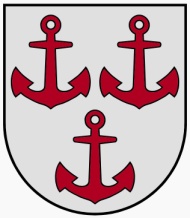 SALACGRĪVAS NOVADA DOMEPIRMSSKOLAS IZGLĪTĪBAS IESTĀDE „ VILNĪTIS”Reģ. Nr. 40900001126, Pērnavas iela 29, Salacgrīva, Salacgrīvas novads, LV-4033Tālrunis 64041839, e-pasts: salacgrivavilnitis@salacgriva.lv Salacgrīvas novada Salacgrīvā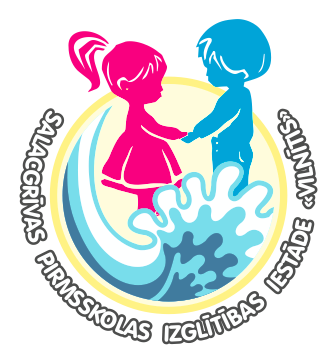 Pašvērtējuma ziņojumsSalacgrīva 2020Satura rādītājsZiņas par pirmsskolas izglītības iestādi “Vilnītis” ar filiālēm Korģenē un Svētciemā:iestādes vispārīgs raksturojums ……………………………...………..……... 3izglītības programmas un izglītojamo skaits…………………………..…..…..4iestādes vadības nodrošinājums………………………………..……….……...4ziņas par pedagoģiskajiem darbiniekiem……...………………………..……...4ziņas par tehniskajiem darbiniekiem..…………………………………...…….4iestādes līdzfinansējuma nodrošinājums………...………………………..…...5iestādes tradīcijas …………………..……………………………………..…...5Iestādes darbības mērķi, uzdevumi, darbības prioritātes:iestādes mērķi un uzdevumi……..…...……………………………………….6 2017./18. māc. gada galvenie mācību un audzināšanas darba virzieni un darbības prioritātes un sasniegtie rezultāti……………………………………..6Iepriekšējā vērtēšanas perioda ieteikumu izpilde ..……………………………..…7Iestādes sniegums 7 darbības jomās atbilstoši izvirzītajiem kvalitātes kritērijiem: mācību saturs – iestādes īstenotās izglītības programmas………………..…..7 mācīšana un mācīšanās:mācīšanas kvalitāte………………………………………………...….8mācīšanās kvalitāte ………………………………………………… .10vērtēšana kā mācību procesa sastāvdaļa …………………………..…11 izglītojamo sasniegumi:izglītojamo sasniegumi ikdienas darbā ………………………………12atbalsts izglītojamajiem:psiholoģiskais atbalsts, sociālpedagoģiskais atbalsts……………….. 12izglītojamo drošības garantēšana (drošība un darba aizsardzība)……14atbalsts personības veidošanā……………………………………..….15atbalsts karjeras izglītībā……………………………………………..16atbalsts mācību darba diferenciācijai……………………………..     17atbalsts izglītojamajiem ar speciālajām vajadzībām………………... 18sadarbība ar izglītojamā ģimeni……………………………………...19iestādes vide:  mikroklimats…………………………………………………….… 20fiziskā vide un vides pieejamība……………………………………. 22 iestādes resursi:iekārtas un materiāltehniskie resursi………………………………... 23personālresursi……………………………………………………….25 iestādes darba organizācija, vadība un kvalitātes nodrošināšana:iestādes darba pašvērtēšana un attīstības plānošana………………….25 iestādes vadības darbs un personāla pārvaldība……………………...27iestādes sadarbība ar citām institūcijām………………………….......29Citi sasniegumi………………………………………………………………...…30Iestādes pašvērtējuma kopsavilkums…………………………………………….30 Iestādes turpmākā attīstība ………………………………………………………30Tabulas …………………………………………………………………………..33Pielikumi ………………………………………………………………………...47Ziņas par pirmsskolas izglītības iestādi “Vilnītis” ar filiālēm Svētciemā un Korģenē:  iestādes vispārīgs raksturojumsPirmsskolas izglītības iestāde “Vilnītis” ar filiālēm Korģenē un Svētciemā (turpmāk tekstā - Iestāde) ir Salacgrīvas novada lielākā pirmsskolas izglītības iestāde, kuras galvenā ēka atrodas priežu ieskautā teritorijā netālu no jūras. Ģeogrāfiskā atrašanās vieta dod iespēju kvalitatīvām āra nodarbībām, pētnieciskajam darbam un pastaigām priežu mežā, aktivitātēm pie jūras, kā arī ir ērta pieejamības ziņā, jo atrodas blakus Salacgrīvas vidusskolai, Salacgrīvas novada Mūzikas un Mākslas skolai, stadionam un estrādei. Iestādes dibinātājs ir Salacgrīvas novada dome. Iestādes darbību nosaka NOLIKUMS, kas apstiprināts Salacgrīvas novada domes sēdē 2015. gada 28. janvārī, lēmums Nr. 20, protokols Nr. 1;20. § ar grozījumiem 2015. gada 21. oktobrī, lēmums Nr. 373, protokols Nr. 13; 6. § un 2017. gada 19. jūlijā, lēmums Nr. 226, protokols Nr. 5. 10; 9. §.  Iestādes darbība tiek organizēta atbilstoši Latvijas Republikas likumdošanai un spēkā esošajiem normatīvajiem aktiem.  2009. gada 30. decembrī Izglītības kvalitātes valsts dienests Iestādei izsniedzis reģistrācijas apliecību Nr. 4304900538.   No 1985. gada līdz 2009. gadam Iestādi vadījusi Lidija Tomsone, no 2009. gada  līdz 2013. gadam Baiba Kotāne.   2013. gada 4. jūlijā vadību pārņem Dace Vilemsone.Īss ieskats vēsturē. Iestādi pēc speciāla projekta 280 vietām uzceļ zvejnieku kolhozs “Brīvais Vilnis”  un  1985. gada 21. maijā  to nodod Salacgrīvas pilsētas izpildkomitejas bilancē. No 1985. līdz 2008. gada 1. martam Iestāde ir bijusi diennakts bērnudārzs ar 2 diennakts grupām un 11 pirmsskolas grupām, kuru apmeklējuši  240  izglītojamie vecumā no 1,5 līdz 7 gadiem. Iestādē strādājuši 26 pedagoģiskie darbinieki, 11 aukles, 2 nakts aukles, 3 medmāsas, saimniecības vadītāja, pārtikas noliktavas pārzine, veļas noliktavas pārzine, veļas mazgātāja un gludinātāja, 2 pavāri un virtuves palīgstrādniece, 2 sētnieces. Iestādē darbojusies Veselības grupa un logopēdiskā grupa, kur izglītojamajiem sniegts atbalsts   nepieciešamo  speciālo vajadzību nodrošināšanā.1991. gadā, sociāli ekonomisko apstākļu rezultātā samazinoties dzimstībai Latvijā, tajā skaitā arī Salacgrīvā, krasi samazinoties izglītojamo skaitam Iestādē, viens no trim ēkas korpusiem  nodots Salacgrīvas novada Mūzikas skolas lietošanā. Optimizēts Iestādē strādājošo  darbinieku un izglītojamo grupu skaits no 11 grupām pārejot uz 8 dažāda vecuma grupām. Daļa Iestādes saimniecisko funkciju - izglītojamo ēdināšana, veļas mazgāšana, Iestādes teritorijas apsaimniekošana, nodota specializētajām firmām.Pēc Salacgrīvas novada izglītības iestāžu reformas ar 2009. gada 19. augusta Salacgrīvas novada domes lēmumu nr. 176 Iestādei pievienota 8 km attālā  filiāle Svētciemā ar divām jaukta vecuma grupām, 1,5 – 4 gadīgajiem un 5 - 7 gadīgajiem, un 14 km attālā filiāle Korģenē ar vienu jaukta vecuma grupu no 1,5 līdz 7 gadīgajiem izglītojamajiem.Kopš 2016. gada septembra, iedzīvotāju skaita Salacgrīvas novadā un dzimstības samazināšanās rezultātā (skat. 1. tabulu) samazinās grupu skaits. Ar 2018. gada 1.septembri Svētciema filiālē darbojas 1 jaukta vecuma grupa,  Korģenes filiālē  1  jaukta vecuma grupa, Salacgrīvā nokomplektē 7 dažāda vecuma grupas. Atbrīvoto grupu vietā iegūst  nepieciešamās telpas atsevišķai sporta zālei ar atbilstošu aprīkojumu  un telpas  interešu izglītības - “Džimbas skolas” nodarbībām. Iestāde ar 9 grupām  ir lielākā pirmsskolas izglītības iestāde Salacgrīvas novadā.1.2.  izglītības programmas un izglītojamo skaitsIestādē  īsteno “Vispārējo pirmsskolas izglītības programmu” (turpmāk tekstā -  Programma) un “Speciālās pirmsskolas izglītības programmu izglītojamajiem ar jauktiem attīstības traucējumiem” (turpmāk tekstā – Speciālā programma). Programmas uz nenoteiktu laiku licencējis Izglītības kvalitātes valsts dienests. Licences  izsniegtas  Izglītības un zinātnes ministrijas (turpmāk tekstā – IZM) izstrādātajiem Programmas paraugiem atbilstošas izglītības programmas īstenošanai (skat. 2.tabulu).Izglītojamo grupas pamatā veidotas pēc vecuma principa:1,5 – 2 gadīgo grupa “Putnēni”,2 – 3  gadīgo grupa “Mārītes”,3 - 4 gadīgo grupa “ Vāverēni”,4 - 5 gadīgo grupa “ Zaķēni”,5 - 6 gadīgo grupa  “Saulītes”6 - 7 gadīgo grupa  “Taurenīši”5 - 7 gadīgo grupa  “ Bitītes”.Iestādes filiālēs, ņemot vērā izglītojamo skaitu, darbojas jaukta vecuma grupas:   filiālē Korģenē 1,5 – 7 gadīgo grupa “Pelēni”,   filiālē Svētciemā 1,5 – 7 gadīgo grupa “Snīpīši” (skat.3.tabulu).2019./20.mācību gadā Iestādi apmeklēja 11 izglītojamie no citām pašvaldībām.1.3.   iestādes vadības nodrošinājumsIestādes vadība:Vadītāja,Vadītājas vietniece izglītības jomā,Vadītājas vietniece saimnieciskajā jomā.Iestādes struktūru skatīt 1. pielikumā.1.4.ziņas par pedagoģiskajiem darbiniekiemIestādē uz 2019. gada 1. septembri strādā 24 pedagoģiskie darbinieki (skat. 4.tabulu), tajā skaitā 2 pirmsskolas izglītības skolotājas,  logopēds un pirmsskolas mūzikas skolotāja filiālē Korģenē, 2 pirmsskolas izglītības skolotājas, pirmsskolas mūzikas skolotāja, logopēds un speciālais pedagogs filiālē Svētciemā,  14 pirmsskolas izglītības skolotājas, pirmsskolas mūzikas skolotāja, sporta skolotāja, logopēds un speciālais pedagogs  Salacgrīvā. Pedagoģisko darbinieku izglītība atbilst normatīvajos aktos noteiktajām prasībām (skat.5.tabulu). 1 pedagogs ieguvis 2. profesionālās darbības kvalitātes pakāpi (skat. 6.tabulu).1.5.   ziņas par tehniskajiem darbiniekiemIestādē strādā 17 tehniskie darbinieki (skat. 7. tabulu), tajā skaitā: 11  (1 vadītājas vietniece saimnieciskajā jomā, 1 lietvede, 1 medmāsa, 1 apkopēja, 1 galdnieks – remontstrādnieks, 6 skolotāju palīgi) Salacgrīvā,  2  (medmāsa un skolotāju palīdze) filiālē Korģenē, 4  (2 skolotāju palīgi, apkopēja un galdnieks – remontstrādnieks) filiālē Svētciemā.    Iestādes  finansējuma nodrošinājumsIestādes budžetu veido pašvaldības finansējums, valsts budžeta mērķdotācija un ieņēmumi par telpu īri (skat. 8.tabulu). Pašvaldības finansējumu izmanto Iestādes ēku saimnieciskai uzturēšanai, saimnieciskiem izdevumiem, komunālajiem pakalpojumiem, transporta izdevumiem, ēdināšanas pakalpojumam, mācību līdzekļu, inventāra iegādei 1,5 - 4 gadīgo grupu pedagoģisko darbinieku atalgojumam un tehnisko darbinieku atalgojumam.   Valsts mērķdotāciju izmanto 5 - 6 gadīgo izglītojamo programmas realizācijai: 5-6 gadīgo grupās strādājošo pedagoģisko darbinieku atalgojumam un 5 - 6 gadīgo izglītojamo nodrošinājumam ar mācību līdzekļiem normatīvajos aktos noteiktajā kārtībā. Ieņēmumus par telpu nomu nosaka atbilstoši: Salacgrīvas novada domes 16.04.2014. lēmumam Nr. 133 “Par grozījumiem Salacgrīva novada domes 2013. gada 25. septembra lēmumā Nr. 468 “Par Salacgrīvas pirmsskolas izglītības iestādes “Vilnītis” telpu nomas maksas apstiprināšanu””;Salacgrīvas novada domes 01.10.2018. slēgtajam līgumam Nr. 3-25.3/353 ar SIA “Kuivižu Enkurs” par ēdināšanas pakalpojuma sniegšanu PII “Vilnītis” un tā filiālēs;Salacgrīvas novada domes 03.08.2020. slēgtajam līgumam Nr. 4.4/4 ar SIA “Vilnītis” par telpu nomu Pērnavas ielā 29.Iestādes finanšu un grāmatvedības operācijas, ieņēmumu un izdevumu uzskaiti veic Salacgrīvas novada domes centralizētā grāmatvedība.    iestādes tradīcijasAtkalredzēšanās svētkiMiķeļdienai veltīta radošo darbu izstādeMiķeļdienas salātu gatavošanas pēcpusdienasOlimpiskā dienaDrošības nedēļa – “Džimbas darbnīca”Rudens, ziemas, pavasara sporta svētkiVispasaules putras dienaLabo darbu nedēļaMārtiņdienaLatvijas dzimšanas dienas svinīgais pasākums 18.novembrīZiemassvētku gaidīšanas un svinēšanas laiks  Iestādes centrālās Ziemassvētku eglītes meklēšana (pasākums kopā ar vecākiem)Ģimeņu dziedāšanas svētkiLieldienasIestādes dzimšanas dienaBaltā galdauta svētkiMātes dienas pasākumi grupāsIzlaidumiVasaras Saulgriežu laika piedzīvošana, gatavošanās Līgo svētkiem.2. Iestādes darbības mērķi, uzdevumi un prioritātes:2.1. iestādes darbības pamatmērķi un uzdevumiIestādes mērķi, pamatvirziens un uzdevumi noteikti Iestādes NOLIKUMĀ un attīstības plānā.Iestādes darbības pamatvirziens ir izglītojoša un audzinoša darbība.Iestādes mērķi ir:organizēt un īstenot mācību un audzināšanas procesu, lai nodrošinātu valsts pirmsskolas izglītības vadlīnijās noteikto mērķu sasniegšanu;veicināt izglītojamā vispusīgu un harmonisku attīstību, ievērojot viņa attīstības likumsakarības un vajadzības, individuālajā un sabiedriskajā dzīvē nepieciešamās zināšanas, prasmes un attieksmes, tādējādi mērķtiecīgi nodrošinot izglītojamajiem iespēju sagatavoties pamatizglītības apguvei.Iestādes uzdevumi ir:īstenot izglītības Programmas, organizēt mācību un audzināšanas darbu, izvēlēties izglītošanas darba metodes un formas, mērķtiecīgi nodrošinot izglītojamo personības daudzpusīgu veidošanos, veselības stiprināšanu un sagatavošanu pamatizglītības apguvei;sekmēt izglītojamā fizisko spēju attīstību un kustību apguvi;sekmēt izglītojamā pašapziņas veidošanos, spēju un interešu apzināšanos, jūtu un gribas attīstību, veicinot izglītojamā pilnveidošanos par garīgi, emocionāli un fiziski attīstītu personību;veidot izglītojamā pamatiemaņas patstāvīgi mācīties un pilnveidoties, kā arī veicināt izglītojamā izziņas darbības un zinātkāres attīstību, nodrošinot zināšanu un prasmju apguvi;sekmēt izglītojamā saskarsmes un sadarbības prasmju attīstību;sekmēt pozitīvas, sociāli aktīvas un atbildīgas attieksmes veidošanos izglītojamajam pašam pret sevi, ģimeni, citiem cilvēkiem, apkārtējo vidi un Latvijas valsti, saglabājot un attīstot savu valodu, etnisko un kultūras savdabību. Veidot izpratni par cilvēktiesību pamatprincipiem un audzināt krietnus, godprātīgus, atbildīgus cilvēkus – Latvijas patriotus;sadarboties ar izglītojamā vecākiem un citiem izglītojamā likumiskajiem pārstāvjiem (turpmāk – vecāki), lai nodrošinātu izglītojamā sagatavošanu pamatizglītības ieguves uzsākšanai;nodrošināt Programmas īstenošanā un izglītības satura apguvē nepieciešamos mācību līdzekļus;racionāli un efektīvi izmantot izglītībai atvēlētos finanšu,  materiālos un personāla resursus.     2019./20. mācību gada galvenie darba virzieni mācību un audzināšanas darbā, darbības prioritātes un sasniegtie rezultātiIestādē  2019./20. mācību gadā izvirzīti trīs galvenie mācību un audzināšanas darba virzieni:Kvalitatīvas izglītības principu aktualizēšana, sistemātiska uz sasniedzamo rezultātu vērsta pedagoģiskā procesa plānošana, mācīšanas un mācīšanās rezultātu novērtēšana.Globālās kompetences attīstīšana bērniem – atbildīgu ieradumu izkopšana.Pirmsskolas izglītības iestādes un ģimenes sadarbība izglītojamo labsajūtas sekmēšanā un personības attīstībā.Galvenie mācību un audzināšanas darba virzieni noteikti atbilstoši Valsts izglītības un satura centra ( turpmāk tekstā – VISC) noteiktajām prioritātēm 2019./20. mācību gadam,  2018. gada 21.novembrī pieņemtajiem Latvijas Republikas ministru kabineta (turpmāk tekstā  - LR MK)   noteikumiem Nr. 716 “Noteikumi par valsts pirmsskolas izglītības vadlīnijām un pirmsskolas izglītības programmu paraugiem” (turpmāk tekstā – Vadlīnijas) un 2016. gada  15. jūlija LR MK noteikumiem Nr. 480 “Izglītojamo audzināšanas vadlīnijas un informācijas, mācību līdzekļu, materiālu un mācību un audzināšanas metožu izvērtēšanas kārtība”, kā arī Iestādes pamatmērķiem un vajadzībām. Iestāde katru gadu plāno darbības prioritātes un apkopo sasniegtos rezultātus (skat. 9. tabulu).2019./20. mācību gada sasniedzamais rezultāts: ieviesta jaunā kompetenču pieejas mācību saturā plānošana.  3. Iepriekšējā vērtēšanas perioda ieteikumu izpilde  Iestādes darbības vērtēšana  notiek pirmo reizi. 4.  Iestādes sniegums 7 darbības jomās atbilstoši izvirzītajiem kvalitātes kritērijiem4.1.1.  Mācību saturs – iestādes īstenotās izglītības programmas   Iestādē  īsteno VISC izstrādāto Programmu Eiropas Sociālā fonda projekta “Kompetenču pieeja mācību saturā” ietvaros, kā arī Speciālo programmu, kas izstrādāta saskaņā ar LR Vispārējās izglītības likumu un  Vadlīnijām   (skat.10.tabulu).   Programmu īstenošanu plāno dienas garumā atbilstoši normatīvajiem aktiem saskaņā ar pedagoģiskās padomes sēdē apstiprinātajam dienas ritumam katram vecumposmam un  tematā sasniedzamajiem rezultātiem mācību jomās, iekļaujot caurviju prasmju un ieradumu veidošanu. Sporta skolotājam, speciālajam skolotājam un logopēdam izstrādāts individuālo nodarbību grafiks, grupu un individuālie plāni,  kuri iekļauti dienas ritumā.Programmas īstenošanā pedagogi realizē kompetenču pieeju mācību saturā, pamatā izmantojot Skola2030 izstrādātos mācību materiālus, tematu ieteikumus. Temata satura apguvi plāno mēnesim. 5- 6 gadīgo grupās izmanto izdevniecības “Lielvārds” izstrādāto mācību līdzekli “Sākam mācīties”.   Pēc nepieciešamības vadība sadarbībā ar skolotājiem Programmu aktualizē un pilnveido atbilstoši VISC ieteikumiem un novitātēm pirmsskolas izglītībā, kā arī, saistībā ar Iestādes galvenajiem darba virzieniem, iekļaujot mācību saturā drošības jautājumus un  globālās izglītības jautājumus.2019./20. māc. gadā visi izglītojamie mācību un audzināšanas procesā piedalās klātienē, bet  pēc vecāku iesnieguma, kurā norādīti objektīvi iemesli, saņemšanas, Iestāde var nodrošināt mājmācību.   Vadība skolotājiem regulāri sniedz gan plānotu, gan pēc skolotāju pieprasījuma  metodisko atbalstu  pārejai uz kompetenču pieeju mācību saturā. Iestādes budžeta ietvaros vadība nodrošina mācību literatūru un citus resursus veiksmīgai  Programmas realizēšanai.Vērtēšana notiek likumā noteiktajā kārtībā pēc kopīgiem Iestādē izstrādātajiem kritērijiem. Gūtos rezultātus izmanto mācību darba diferenciācijai un individualizācijai. Mācības norit Latvijas Republikas valsts valodā – latviešu valodā.Saskaņā ar LR MK noteikumiem Nr. 480, audzināšanas darbu plāno trim gadiem Iestādei kopumā un katrai grupai atsevišķi, katru gadu izvirzot konkrētu prioritāti un pasākumu plānā iekļaujot atbilstoša satura pasākumus.  Grupu audzināšanas plāni pēc vienotas formas saskaņoti ar Iestādes audzināšanas plānu. 2019./20. mācību gada prioritāte audzināšanas darbā saistīta ar globālās izglītības mērķiem, apkārtējās vides aizsardzību un ilgtspējīgu attīstību. Iestādē īsteno interešu izglītības programmas: pašaizsardzības pulciņu “Džimbas skola” izglītojamo zināšanu par drošību un praktiskas  pašaizsardzības iemaņu pilnveidei,  “Veselības vingrošanu” vispusīgas fiziskās sagatavotības veicināšanai, deju pulciņu       filiālē Korģenē. Iestādes telpās darbojas  Limbažu sporta skolas dambretistu pulciņš un maksas keramikas pulciņš. 5-6 gadīgiem bērniem ir iespēja apmeklēt Salacgrīvas novada Mūzikas skolas un Mākslas skolas sagatavošanas klasi. Audzināšanas plānā vispusīgi un pēctecīgi iekļautas tēmas, kas veido izglītojamā attieksmi pret sevi, citiem, darbu, dabu, kultūru, sabiedrību un valsti, audzinot krietnus, godprātīgus, atbildīgus cilvēkus – Latvijas patriotus. Audzināšanas darba pēctecību starp vecuma grupām un attīstības pakāpēm nodrošina Iestādē izstrādātā “Audzināšanas darba programma”.Audzināšanas   darba metodes  norādītas Iestādes audzināšanas plānā. Metožu izvēle saistīta ar sasniedzamo audzināšanas darba mērķi, uzdevumiem, rezultātu.Iestāde priecājas par paveikto tīras vides nodrošināšanā, otrreizējo izejvielu lietderīgā izmantošanā, realizējot   kompetenču pieeju mācību saturā. Iestāde kvalitatīvi sagatavo izglītojamos pamatizglītības apguvei. Pedagogi realizē radošu pieeju mācību satura apguves nodrošināšanā.  Mācību saturā veiksmīgi iekļauti jautājumi par pašaizsardzību, par drošību un tiek plānota to secīga apguve visa vecuma grupās.Turpmākai attīstībai  Programmu īstenošanā pilnveidot izglītojamo mācīšanos reālās dzīves situācijās autentiskā vidē. Mācību saturā  turpināt iekļaut jautājumus par bērnu pašaizsardzību, par bērnu tiesībām un to aizsardzību. Turpināt mācību satura tematisko plānošanu pa mēnešiem un sasniedzamā rezultāta plānošanu mācību jomās, caurviju prasmēs, ieradumu veidošanā. Turpināt vērtēšanā gūtos rezultātus izmanto mācību darba diferenciācijai un individualizācijai.Vērtējums - labi 4.2.Mācīšana un mācīšanās4.2.1. Mācīšanas kvalitāte. Pedagogi ikdienā plāno darbu atbilstoši mēnesī tematā sasniedzamajiem rezultātiem mācību jomās, caurviju prasmēs, ieradumu veidošanā. Periodiski tiek apkopoti un analizēti pedagoģiskajā procesā gūtie rezultāti, kas ir par pamatu ieteikumiem darba uzlabošanai. Informācijas apritē  par mācību un audzināšanas procesu, par aktualitātēm izglītībā izmanto dažādas darba formas: sapulces, sanāksmes, pedagoģiskās padomes sēdes, atbalsta komandas sēdes, Iestādes padomes sēdes, individuālas sarunas.Rotaļnodarbībām plāno tematā sasniedzamo rezultātu, izvirza ziņu bērnam un veicamos uzdevumus, strukturē plānojumu pa mācību jomām, caurviju prasmēm. Realizējot lietpratību izglītībā, rotaļnodarbības organizē atbilstoši apgūstamajai tēmai iekārtotos mācību centros, kur izglītojamajiem nodrošina iespēju apgūt caurviju prasmes - līdzdalību, sadarbību, kritisko domāšanu un problēmsituāciju risināšanu, radošumu un uzņēmējspējas, pašvadītu mācīšanos. Iestādē organizē atklātās integrētās rotaļnodarbības, analizē tās atbilstoši izstrādātajiem kritērijiem. Vadītājas vietniece izglītības jomā iegūto informāciju apkopo, analizē un izsaka priekšlikumus darba uzlabošanai. Pedagogi ņem vērā izteiktos ieteikumus darba uzlabošanai.Mācību līdzekļus regulāri atjauno un papildina atbilstoši galvenajiem mācību un audzināšanas darba virzieniem. Pedagogi izstrādā mācību līdzekļus izglītojamo vajadzībām savās grupās. Daļēji iegādāti digitālie mācību līdzekļi, bet jāpapildina datortehnika šo līdzekļu pilnvērtīgai izmantošanai grupās.Pēc skolotāju iniciatīvas Iestāde nodrošina mācību procesā praktisko darbu simulācijas, kā arī tiek praktizētas rotaļnodarbības un mācību ekskursijas autentiskā vidē. Pedagogi mācību metodes izvēlas atbilstoši mācību saturam, mācību mērķim un uzdevumiem, izglītojamo vecumposmam, motivācijas un iepriekšējās sagatavotības līmenim.  (skatīt 2. pielikumu “Mācību metodes” ) Vadītājas vietniece izglītības jomā  organizē un vada metodisko darbu Iestādē.  Metodisko darbu plāno un organizē atbilstoši Iestādē izvirzītajiem galvenajiem mācību un audzināšanas darba virzieniem, pasākumu plānam, metodiskā darba plānam, izdarot ierakstus metodiķa dienasgrāmatā. (skatīt 3. pielikumu  “Metodiskā darba analīze 2019./20. māc. g.”) Covid-19 epidēmijas laikā tika nodrošināta attālināta mācīšanās ar atgriezeniskās saites sniegšanu par nedēļā paveikto.Iestāde organizē izstādes, sporta pasākumus, pētījumu prezentācijas,  otrreizējo izejvielu izmantošanu radošajos darbos, talantu skates.Audzināšanas darba uzdevumus integrē ikdienas ritumā. Mācību procesa saistību ar reālo dzīvi nodrošina, katrai rotaļnodarbībai izvirzot problēmsituāciju, kuru caur dažādiem darbības veidiem atrisina, balstoties uz izglītojamā pieredzi.  Iestāde regulāri pārstāvēta valsts rīkotajos semināros pirmsskolas izglītības speciālistiem. Informāciju par semināru norisi gūst sadarbībā ar Salacgrīvas novada domes izglītības speciālisti,  VISC mājas lapā vai saņemot e-pastu no Projekta Skola2030, vai citiem informatīvu un izglītojošu pasākumu organizatoriem.  Informācijas aprite starp pedagogiem, darba devēju, vecākiem tiek nodota dažādos veidos:nosūtot elektroniski īsu tēžu veidā vai sagatavotu konspektīvu aprakstu par aktualitātēm veidā, izvietojot aktualitātes Iestādes un grupu informatīvajos stendos,vecāku sapulcēs,Iestādes padomes sēdēs,metodiskās apvienības pasākumos,pedagoģiskās padomes sēdēs,pedagoģisko darbinieku sanāksmēs,drukātā veidā, materiālu ievietojot skolotāju darba mapēs, vecāku mapēs vai metodiskajā kabinetā. Skolotāji iepazīstas ar aktualitātēm un ņem tās vērā, organizējot ikdienas darbu.  Iestāde lepojas  ar pieredzējušu pedagogu vadītām izcilām rotaļnodarbībām, nodrošinot izglītojamo mācīšanos iedziļinoties – gūtās zināšanas izmantojot praktiskos eksperimentos.    Augstu vērtējama izglītojamo līdzdalība vides projektos, izpratnes veicināšanai par veselīgu dzīves veidu.  Visās grupās uzsākta kompetenču pieejas ieviešana.Turpmākai attīstībai ikdienā uzlabot darbu mācību centros, nosakot sasniedzamo rezultātu. Veikt korekcijas mēneša tematiskajā plānā, lai sasniegtu rezultātu. Nodrošināt informācijas tehnoloģiju pieejamību mācību procesa pilnveidošanā.   Vērtējums – labi4.2.2. Mācīšanās kvalitāte Izglītojamos ikdienas darbā rīta aplī informē par mācību centros veicamajiem  uzdevumiem un izvirzītajām prasībām. Apgūstamo tēmu, dienas uzdevumus, atgādnes atspoguļo uz “runājošās sienas”. Informāciju par mēneša tēmu, par sasniedzamo rezultātu, par mērķiem un uzdevumiem ievieto arī vecāku stendā.  Covid – 19 epidēmijas laikā attālinātās mācīšanās procesā tika iekļauti reālajā dzīvē realizējami uzdevumi, saistīti ar vērojumiem un praktisku darbību dabā un sadzīvē.Izglītojamie ir informēti par apgūstamajām pamatprasmēm. Izglītojamo sadarbību ar skolotājiem un vienaudžiem realizē apakšgrupu darbā  mācību centros, veicot izvirzītos mācību uzdevumus, pētījumus, kā arī prezentējot paveikto. Vecākajās grupās izglītojamie veic pašvērtēšanu.Izglītojamie līdzdarbojas “runājošās sienas” aktualizēšanā, izvietojot tur savus darbus, sev aktuālos jautājumus par mācību tēmu. Līdzdalību nodrošina, iesaistot izglītojamos otrreizējo izejvielu vākšanā, dalībā koncertos un teātra izrādēs, ikdienas ritumā, veicot dežuranta pienākumus, rūpējoties par augiem grupā, piedaloties kolektīvo darbu veidošanā.Izglītojamie regulāri izmanto Iestādes  nodrošinātos resursus, atbilstoši iekārtotas mācību telpas, logopēda un speciālā pedagoga kabinetu, sporta un aktu zāli, laukumu. Rotaļnodarbības vada normatīvajos aktos noteiktas atbilstošas izglītības pirmsskolas skolotājas,  mūzikas un sporta skolotājas, logopēdes un speciālās izglītības skolotāja.  Mūzikas un sporta skolotāja darbu organizē atbilstoši tematā sasniedzamajam rezultātam, iekļaujoties grupu darbā, sadarbojoties ar grupu skolotājām, kā arī ņemot vērā Iestādes pasākumu plānu. Mūzikas nodarbības notiek gan grupā, gan aktu zālē, fizisko aktivitāšu un veselības nodarbības notiek gan sporta zālē ar atbilstošu materiāltehnisko nodrošinājumu pēc apstiprinātiem aktu zāles un sporta zāles darba grafikiem, gan laukumā.  Iestādē uzsākta skolvadības sistēmas E-klase pakalpojuma ieviešana, lai nodrošinātu informācijas apriti starp izglītojamajiem, pedagogiem, vadību un ģimeni. Informācijas apritē  par mācību un audzināšanas procesu izmanto dažādas darba formas. Iestādē nav reģistrēti izglītojamo neattaisnoti kavējumi. Iestāde savlaicīgi reaģē,  veic  preventīvu darbu kavējumu novēršanai, kas noteikts Iekšējās kārtības noteikumos. Sociāla rakstura kavējumus izskata, aicinot vecākus uz individuālu sarunu un nepieciešamības gadījumā informējot sociālo dienestu.Kavējumu iemeslus analizē Iestādes medmāsa, ikdienā sekojot līdz izglītojamo apmeklējumam, sniedzot informāciju kavētāju elektroniskajā datu bāzē par 5-6 gadīgo izglītojamo kavējumiem. Kavējumu attaisnojošos dokumentus reģistrē saņemto dokumentu reģistrācijas žurnālā un uzglabā izglītojamo medicīniskajā kartē (Nr. 026/u).  Ārsta izsniegtās izziņas ieraksta  katra izglītojamā medicīniskajā kartē (Nr. 026/u). Ja kavējumi saistīti ar saslimšanām,  tiek veikti papildus pasākumi situācijas uzlabošanai. Atkārtoti informē tehnisko personālu par dezinfekciju, telpu vēdināšanu, aicina lielāku uzmanību pievērt higiēnas ievērošanai, roku mazgāšanai. Iesaka grupās lietot gaisa attīrītāju pēc Iestādē izstrādāta grafika.  Skolotāji analizē kavējumu ietekmi uz izglītojamā mācību sasniegumiem un nepieciešamības gadījumā veic pasākumus, lai izglītojamais iekļautos mācību procesā:pēcpusdienas cēlienā veic individuālo darbu ar izglītojamo, kas ilgstoši nav apmeklējis Iestādi;Sadarbībā ar vecākiem piedāvā mājmācību, sagatavojot atbilstošas darba lapas. Iestādē no plkst. 17.30 – 18.00 darbojas dežūrgrupa izglītojamajiem, lai vecāku darba grafiks nebūtu par izglītojamā kavējuma iemeslu.Izglītojamo mācību sasniegumu dinamiku pedagogi pēta un analizē  decembrī un maijā.   Aizejot uz skolu, izglītojamie apguvuši Programmā paredzētos sasniedzamos rezultātus. Izglītojamo sasniegumus vērtē rakstiski, ierakstus izdarot  normatīvajos aktos paredzētajā kartībā.Izglītojamie ar priekšnesumiem un radošo darbību piedalījušies ārpusnodarbību pasākumos, kas veidojis lepnumu par savu valsti, sekmējusi latviešu tautas vērtību apguvi, veicinājusi pašapziņas veidošanos.  Izglītojamo pašvērtēšanas prasmju attīstību nodrošina sava veikuma novērtējums rotaļnodarbību beigās, radošo darbu izstādēs, konkursos, kur izglītojamais mācās pastāstīt par savu darbu, par sasniegto rezultātu.Iestāde lepojas ar izglītojamajiem pieejamajiem resursiem – atsevišķu aprīkotu sporta zāli, aktu zāli mūzikas nodarbībām un pasākumiem, Džimbas istabu nodarbībām par  pašaizsardzību, kā arī   labiekārtotu logopēda kabinetu mācīšanās kvalitātes nodrošināšanai. Mācīšanās kvalitāti sekmē tematā plānotā  rezultāta sasniegšana, uzsāktā uzsvaru pārbīde, pedagoģiskajā procesā aktualizējot caurviju prasmes, jēgpilnu izglītojamo iesaistīšanos ārpusnodarbību pasākumos pilsētā un novadā, pieredzes uzkrāšana.Turpmākajā attīstībā pašvadītas mācīšanās ieviešana un caurviju prasmju kā pirmsskolas izglītības pamata aktualizēšana, uz sasniedzamo rezultātu orientētās mācīšanās ieviešana. Skolvadības sistēmas E-klases ieviešana informācijas apritē starp vecākiem, pedagogiem un iestādi.  Vērtējums - labiVērtēšana kā mācību procesa sastāvdaļa Programmas apguves laikā izglītojamo zināšanas, prasmes, attieksmes vērtē  regulāri saskaņā ar  LR MK noteikumos Nr. 533 “Noteikumi par valsts pirmsskolas izglītības vadlīnijām” noteiktajiem vērtēšanas pamatprincipiem, vērtējumu izsakot mutvārdos, uzsverot pozitīvo un nozīmīgo izglītojamo darbībā un sasniegumos.  2015. gada 28. oktobrī ar rīkojumu Nr. 20 Iestādē apstiprināti izglītojamo attīstības izpētes kritēriji  visām vecuma grupām: 1,5 – 2 gadīgajiem, 2-3 gadīgajiem, 3-4 gadīgajiem, 4-5 gadīgajiem, 5-6 gadīgajiem un 6-7 gadīgajiem, pēc kuriem skolotāji noteiktā kārtībā veic   ierakstus, novērtējot izglītojamo fizisko, sociālo un psihisko attīstību, tās atbilstību Programmā plānotajiem sasniedzamajiem rezultātiem, analizē rezultātus un nepieciešamības gadījumā veic korekcijas mācību satura apguves procesā. Fiziskās attīstības jomā vērtē ķermeņa kontroli, lielās kustības, smalkās kustības. Sociālās attīstības jomā vērtē izglītojamo sociālās prasmes, emocionālās prasmes, pašapkalpošanās iemaņas. Psihiskās attīstības jomā vērtē valodas un fonemātiskās dzirdes attīstību, komunikācijas prasmes, kognitīvo attīstību, koncentrēšanās, plānošanas prasmes, problēmu risināšanas prasmes. Datus saglabā  un  papildina gadu no gada, kas ļauj skolotājiem pārredzēt katra izglītojamā attīstības dinamiku kopumā. Ikdienā izglītojamie saņem mutisku vērtējumu par paveikto. Beidzot Iestādi,  izsniedz rakstisku vērtējumu atbilstoši normatīvo aktu prasībām. Vērtēšanai  izmanto kvalitatīvus un kvantitatīvus vērtēšanas metodiskos paņēmienus: pedagoģiskos novērojumus ikdienā, individuālu sarunu par noteiktu tēmu,testus (darba lapas) konkrētu zināšanu un prasmju konstatēšanai,didaktiskās spēles,sasniegto rezultātu vērtēšanu, noslēdzot tēmu,praktiskas rīcības vērtējumu reālās dzīves situācijās.Mācību sasniegumu vērtēšanas rezultātus izmanto mācību procesa pilnveidei, mācību darba diferencēšanai, individuālā darba plānošanai. Informāciju par kopējiem mācību sasniegumiem katrā vecumposmā pedagogi sniedz grupu vecāku sapulcēs un katram vecākam individuāli. Iestādes vadība sniedz informāciju par izglītojamo sagatavotību skolai 5-6 gadīgo izglītojamo vecāku kopsapulcē.Ņemot vērā kompetenču pieejas mācību saturā ieviešanu, Iestādē izstrādāti un 25.05.2020. pedagoģiskās padomes sēdē apstiprināti noteikumi par vērtēšanas kārtību.Iestāde lepojas ar daudzpusīgi izstrādātiem izglītojamo vērtēšanas kritērijiem, kur ietverti ne tikai kvantitatīvi vērtēšanas kritēriji, bet arī  kvalitatīvie vērtēšanas kritēriji. Pozitīva ir    izglītojamo attīstības dinamikas pārskatāmība visā pirmsskolas periodā, kas dod iespēju pedagogiem efektīvi organizēt  ikdienas darbu, balstoties uz izglītojamo reālo attīstības līmeni.Turpmākajā attīstībā ieviest jauno vērtēšanas kārtību.  Iekļaut formatīvo vērtēšanu mācību procesā mācīšanas un mācīšanās kvalitātes uzlabošanai.  Vērtējums – labiIzglītojamo sasniegumi ikdienas darbā   Iestāde strādājusi pie kvalitatīvas izglītības principu ieviešanas, pie mērķtiecīgas gada galveno virzienu mācību un audzināšanas darbā realizēšanas ikdienā, katru gadu, kā vienu no virzieniem, paredzot  mācību darba kvalitātes uzlabošanu, mērķa apzināšanu un mērķtiecīgu satura realizēšanu caur dažādiem darbības veidiem. Šī gada prioritāte – mācību procesa plānošana atbilstoši kompetenču pieejas mācību saturā realizēšanai, pēc iespējas mācību satura realizēšanai saistībā ar reālo dzīvi. Izglītojamajiem   dota iespēja mācīties mācību centros un reālās dzīves situācijās.Gūta pirmā pieredze pašvadītas mācīšanās ieviešanā. Par sasniegumu uzskatāma panāktā izglītojamo prasme patstāvīgi darboties ar piedāvātajiem mācību materiāliem mācību centros. Ieguldītais preventīvais darbs izglītojamo izglītošanā par pašaizsardzību, mērķtiecīga drošības jautājumu integrēšana ikdienas aktivitāšu saturā sekmējusi izglītojamo zināšanu pilnveidošanos par personīgo drošību, par ugunsdrošību, drošību uz ceļa un mājās. Iegūtās zināšanas sekmējušas izglītojamo jēgpilnu iesaistīšanos grupu iekšējās kārtības noteikumu izstrādē un drošības ievērošanā. Papildinātas zināšanas par tīras vides ietekmi uz dabu un cilvēku veselību, par vides aizsardzības globālo nozīmi.  Gūta pieredze otrreizējo izejvielu lietderīgā izmantošanā.Turpmākajā attīstībā plānot izglītojamo pieredzē balstītu sasniedzamo rezultātu, uzlabot izglītojamo sasniegumus, dažādojot darba formas.Vērtējums – labiAtbalsts izglītojamajiem:Psiholoģiskais atbalsts, sociālpedagoģiskais atbalsts  Iestādē veic preventīvu darbību bērnu labsajūtas nodrošināšanai, realizējot kompleksu plānveida programmu “Bērnam drošs un draudzīgs bērnudārzs”, kuras ietvaros paredz darbinieku, vecāku un izglītojamo izglītošanu bērnu tiesību aizsardzības (turpmāk tekstā – BTA) jomā, atbilstošas rīcības ievērošanā. Plāns gadam izvietots informācijas stendā un ir visiem pieejams. 2019. gada sākumā ar vecāku atļauju veikti izglītojamo labsajūtas mērījumi e-vidē, datus ievadot īpaši izstrādātā programmā, kas apstrādājot informāciju, norāda iespējamos riskus un nepieciešamos darba virzienus katram izglītojamajam individuāli. Atbilstoši gūtajiem rezultātiem,  organizē  atbalsta sniegšanu. Darba koordinēšanai izveidota atbalsta komanda (vadītāja, vadītājas vietniece izglītības jomā,  Džimbas aģents/ speciālais skolotājs un medmāsa / fizisko aktivitāšu un veselības skolotāja), kura izgājusi  īpašu apmācību kursu profesionāla atbalsta sniegšanai un kura darbojas izglītojamo interesēs, lai agrīni identificētu un savlaicīgi risinātu sociāli – psiholoģiskas problēmas.   Regulāri reizi mēnesī vai, pēc nepieciešamības, biežāk  notiek atbalsta komandas sēdes, kurās pēc noteiktas metodikas izskata, galvenokārt, skolotāju pieteiktās problēmsituācijas,  apspriež rīcības plānu, saņem no skolotājiem atgriezenisko saiti par paveikto, pieņem lēmumus turpmāko pasākumu veikšanai. Sēdes tiek protokolētas. Skolotāji aicina uz sarunu  izglītojamo vecākus sadarbības sekmēšanai un atbalsta sniegšanai. Sarunas tiek protokolētas. Pēc nepieciešamības sarunā piedalās arī Iestādes vadības pārstāvis.  Grupā izglītojamie ar uzvedības traucējumiem un vardarbībā cietušie saņem atbalstu, realizējot atbalsta komandas ieteikumus. Iestādes vadītāja apkopo sēžu protokolus, situāciju aprakstus, kontrolē atbalsta pasākumu norises gaitu.Iestādē izstrādāts un ieviests BTA protokols, kuru darbinieku sapulcēs regulāri  caurskata un papildina.  Izveidots BTA protokola buklets. Visās grupās iekārtoti BTA stendi, kuros reizi mēnesī aktualizē informāciju  vecākiem par BTA jautājumiem, kas sagatavoti ar mērķi sekmēt izglītojamo emocionālo labsajūtu gan Iestādē, gan ģimenē.Iestāde izglīto darbiniekus un ģimenes  sociāli – psiholoģiskajos jautājumos, izglītojamo emocionālās attīstības jomā, regulāri šīs tēmas iekļaujot vecāku sapulču darba kārtībā, izvietojot informatīvus materiālus vecāku stendos un mapēs. VRAA mērķprogrammas “Projektu konkurss par finansiālu atbalstu pašvaldībām un nevalstiskajām organizācijām ģimenei labvēlīgas vides veidošanai sabiedrībā” projekta “Ceļā uz laimīgu bērnību” ietvaros organizēti semināri vecākiem: Nodibinājuma “Centrs Dardedze”  speciālistu vadītais seminārs “Pozitīvas disciplinēšanas metodes” un Līgas Bērziņas vadītais seminārs “Bērnu uzvedības problēmas pirmsskolā – izaicinājumi un risinājumi”.Darbinieki iepazīstināti ar Iestādē  izstrādāto vardarbības atpazīšanas un novēršanas metodiku. Vecāku sapulcēs vadība sniegusi informāciju par  kārtību, kā Iestāde reaģēs vardarbības pret izglītojamo konstatēšanas gadījumā. Iestāde sadarbojas ar sociālo dienestu, ja darbā ar ģimeni nepieciešami papildus resursi.Iestāde lepojas ar paveikto sociālpedagoģiskā un psiholoģiskā atbalsta sniegšanā, kas veikts profesionāli, balstoties uz zināšanām šajā jomā un Iestādes BTA protokolu. Iestādes sniegums novērtēts republikas līmenī – iegūts sertifikāts “Bērnam drošs un draudzīgs bērnudārzs”.Turpmākajā attīstībā veikt preventīvu darbību – izglītojamo emocionālā stāvokļa izpēti, anketēšanu, balstoties uz iegūtajiem rezultātiem sniegt atbalstu, izglītojamajiem un ģimenēm, veikt nepieciešamos pasākumus problēmsituāciju novēršanai.Izstrādāt atbalsta pasākumu gada plānu, iekļaujot darbinieku un vecāku izglītošanu, atbalsta komandas regulāru darbību.  Turpināt ieviest Iestādē bērnu tiesību aizsardzības protokolu. Turpināt vecāku izglītošanu bērnu tiesību aizsardzības jomā, veicot preventīvo darbību izglītojamo emocionālās labsajūtas nodrošināšanā.Vērtējums: izciliIzglītojamo drošības garantēšana (drošība un darba aizsardzība)Iestādē rūpējas par izglītojamo drošību un darbinieku darba aizsardzību. Ir izstrādātas darba aizsardzības instrukcijas.Iestādē medmāsa regulāri uzskaita datus par izglītojamo veselības stāvokli, apkopo ārstu izziņas. Nelaimes gadījumu  reģistrācijai iekārtots reģistrācijas žurnāls.25.05.2020. Iestādē atjaunoti un apstiprināti “Iekšējās kārtības noteikumi”, kurus ikdienā aktualizē skolotāji, vadoties pēc konkrētas situācijas reālajā dzīvē. Iestādē izstrādātas drošības instrukcijas izglītojamajiem.Mācību procesā izglītojamos iepazīstina ar rīcību ārkārtas situācijās. Speciālista vadībā ir organizētas evakuācijas mācības izglītojamajiem un darbiniekiem, analizēti rezultāti.Iestādē ir izstrādāti arī grupu iekšējās kārtības noteikumi, un to izpildei seko paši izglītojamie, izmantojot īpašu “Luksoforu”, kur atspoguļo noteikumu ievērošanu.5-6 gadīgie apmeklē interešu pulciņu “Džimbas skola”, kur apgūst zināšanas vardarbību, tās veidiem un par pašaizsardzību iespējamās vardarbības gadījumā. Jaunākajās grupās atbilstoši vecumposma īpatnībām izglītošanai izmanto ikdienas situācijas, kuras pārrunā.Ikdienā Iestādes durvis ir slēgtas ar kodu atslēgu. Darbinieks, kurš atsaucas uz durvju zvanu, pavada nepiederošo personu līdz vadītājas kabinetam vai lietvedības kabinetam.Telpu izmantošanā ievēro funkcionalitāti. Iekārtas un aprīkojums novietots tam paredzētajā vietā saskaņā ar MK noteiktajiem normatīvajiem aktiem un drošības instrukcijām. Iestādes koridoros nav priekšmetu, kas traucētu brīvu kustību evakuācijas gadījumā, durvis ir brīvi pieejamas, marķētas, ugunsdzēšamie aparāti novietoti atbilstošā augstumā saskaņā ar pastāvošajiem noteikumiem. Par kārtību grupu telpās atbild grupas darbinieki. Par kārtību  sporta un aktu zālē atbild mūzikas un sporta skolotājas. Mācību tehniskos līdzekļus izmanto pedagoģiskā procesa organizēšanai, un par to lietošanu atbild darbinieks, kurš izmanto attiecīgo mācību tehnisko līdzekli, saskaņā ar Iestādē izstrādātajām drošības instrukcijām.Iestādē tiek veikta vides iekšējā uzraudzība: izglītojamo darba vietas – grupu telpu, aktu zāles, sporta zāles, kāpņu, koridoru novērtējums, profesiju risku izvērtējums, nepieciešamā darba inventāra nodrošināšana atbilstoši darba aizsardzības nosacījumiem. 20.03.2019. izstrādāts pasākumu plāns darba aizsardzībā. Sastādīts administratīvo dežūru grafiks.  Darbiniekiem reizi trīs gados nodrošina obligātās veselības pārbaudes. Darbinieki regulāri veic darba devēja apmaksātas ikgadējās veselības pārbaudes. Jaunajiem darbiniekiem pirms darba uzsākšanas tiek sniegta ievadinstruktāža, par kuru izdarīts ieraksts instruktāžas žurnālā. Reizi gadā Iestāde organizē instruktāžu par ugunsdrošības jautājumiem, kuru vada Salacgrīvas novada ugunsdrošības speciālists J. Pētersons, un par ko visi Iestādes darbinieki parakstās Ugunsdrošības instruktāžas uzskaites žurnālā saskaņā ar MK Nr.82 noteikumiem.Skolotāju palīgi 26.11.2019. piedalījušies tālākizglītības kursos “Pārtikas apritē nodarbināto personu apmācības kārtība pārtikas higiēnas jautājumos”. Dibinātājs nodrošina   darba aizsardzības instruktāžas Iestādes vadībai.Iestādē Salacgrīvā un filiālē Korģenē uz nepilnu slodzi strādā divas medmāsas, kuras pieejamo resursu ietvaros  ikdienā organizē ar veselības aprūpi saistītus pasākumus. Telpu uzturēšanai kārtībā  izstrādāts uzkopšanas plāns, kuru apstiprinājis sanitārās inspekcijas epidemiologs. Iestādē pielieto atļautos uzkopšanas un dezinfekcijas līdzekļus. Atbilstoši vēdināšanas režīmam regulāri vēdina grupu telpas, aktu un sporta  zāli. Katrā grupas telpā pēc iepriekš izstrādāta grafika tiek pielietots gaisa attīrītājs.  Medicīniskajā kabinetā un katras grupas telpā atrodas pirmās palīdzības sniegšanas aptieciņas.Iestādē ir medicīniskais kabinets, kurš nav sertificēts, līdz ar to  pirmās palīdzības sniegšanai paredzēto aptieciņu nav iespējams papildināt ar medikamentiem. Ja izglītojamais guvis nelielu sadzīves traumu un nav apdraudēta viņa veselība un dzīvība, pirmo palīdzību izglītojamajam sniedz Iestādes medmāsa. Ja izglītojamais guvis smagu traumu vai smagi saslimis, Iestāde izsauc neatliekamās medicīniskās palīdzības brigādi Iestādē noteiktajā kārtībā, par notikušo nekavējoties paziņojot izglītojamā vecākiem. Iestādē izglītojamajam nodrošina pirmās palīdzības sniegšanu  līdz brīdim, kad ierodas neatliekamās palīdzības brigāde.Iestādē tiek veikta:higiēnas prasību kontrole grupās;veselīga uztura principu īstenošana un kontrole;dienas rituma ievērošana un kontrole;izglītojamo garuma un svara mērīšana (septembrī un martā);pedikulozes un kašķa pārbaude;traumatisma cēloņu novēršanas kontrole (dezinfekcijas līdzekļu glabāšana izglītojamajiem nepieejamā vietā, laukumu kontrole);darbinieku ikgadējās veselības pārbaudes kontrole;instruktāža “Minimālās higiēnas prasības pārtikas apritē strādājošajiem” skolotāju palīgiem.Iestāde, pieejamo resursu ietvaros, regulāri veic pasākumus, izglītojamo drošības uzlabošanai. Ugunsdrošības un glābšanas dienesta organizētajās pārbaudēs konstatēti trūkumi ir apzināti un novērsti.Turpmākajā periodā  nostiprināt izglītojamo zināšanas par drošu rīcību Iestādē un ārpus tās, regulāri aktualizējot iekšējās kārtības noteikumus.Vērtējums -   labiAtbalsts personības veidošanāIzglītojamie piedalās mācību vides iekārtošanā un estētiskā noformēšanā ar saviem darbiem, kā arī kopā ar vecākiem piedalās Iestādes padomes organizētajā pasākumā “Ziemassvētku eglīti meklējot”.Izstrādāta audzināšanas darba programma, kurā paredzēti audzināšanas darba uzdevumi personības veidošanā atbilstoši vecumposmam. Patriotisma sekmēšanai tradicionāli plānota  visu līdzdalība svētku koncertā ”Latvijai svētki”. Dalība  Mātes dienas svētku koncertu norisē, gadskārtu svētku svinēšanā, līdzdarbojoties pašu organizētajās aktivitātēs grupās – pārgājiena maršrutu izstrādē savai grupai, svētku cienasta gatavošanā, apsveikumu gatavošanā veidojusies pašapziņa. Jēgpilnas aktivitātes dabas aizsardzības jomā sekmē izglītojamo izpratni par tīru vidi kā vērtību, sekmējot pozitīvu ieradumu veidošanos tīras vides saglabāšanā. Tradicionāla ir dalība dabas parka “Urda” organizētajās aktivitātēs un konkursos.   Katrai grupai izstrādāts audzināšanas plāns, kurā plāno audzinošo uzdevumu realizāciju, audzinošus pasākumus izglītojamajiem, pārgājienus un ekskursijas, izstādes, izglītojošas rotaļnodarbības, pasākumus kopā un sadarbībā ar vecākiem pilsoniskās līdzdalības veicināšanai, izpratnes par dabas aizsardzību veidošanai. Iestāde piedalījusies Labo darbu nedēļā, kur no otrreizējām izejvielām gatavoti rotājumi svētkiem, materiāli mācību centriem.Vecākajās grupās pozitīvas uzvedības atbalstam izmanto “luksoforu”. Grupā “Taurenīši” paškontroles sekmēšanai ieviesta tabula, kur izglītojamais pats veic pašvērtēšanu pēc noteiktiem kritērijiem.  Skolotāji ar izglītojamajiem pārrunā rīcību pārkāpumu gadījumos un darbā izmanto pozitīvās disciplinēšanas metodes, par ko informē vecākus, lai sekmētu vienotu pieaugušo attieksmi Iestādē un mājās.Iestāde katru gadu izstrādā pasākumu plānu, kuru apspriež un apstiprina pedagoģiskās padomes sēdē. Pasākumu plānā iekļauj pasākumus piederības apziņas veidošanai savai ģimenei, piedaloties kopīgās aktivitātēs, kā arī  dzimtai vietai, patriotisma audzināšanai.   Filiālē Svētciemā  piederības sajūtas veidošanai izglītojamie zīmējuši svētku apsveikumus, kurus dāvinājuši senjoru mājas “Rozēnos” iemītniekiem.Pasākumu satura analīzi skolotāji veic savos pašvērtējumos un iegūtos secinājumus izmanto turpmākajā attīstībā. Izglītojamie iesaistās pasākumu sagatavošanā un norisē ar saviem priekšnesumiem, līdzdarbojoties pasākumos nepieciešamo atribūtu izgatavošanā. Vecākajās grupās izglītojamajiem sniedz informāciju par tautas tradīcijām un kopā ar ģimenēm iesaista praktiskā darbībā gadskārtu svētku sagatavošanā.Bez interešu izglītības programmām Iestādē darbojas Limbažu sporta skolas dambretistu pulciņš, kura dalībnieki guvuši panākumus sacensībās, kā arī keramikas pulciņš. Izglītojamajiem sniedz atbalstu pašizpausmē mākslā, palīdzot veidot priekšnesumus talantu koncertam. Tiek sniegts atbalsts dalībai zīmējumu konkursos. Olimpiskās dienas zīmējumu konkursā gūti panākumi. Tautas deju pulciņus un sagatavošanās nodarbības mūzikas un mākslas ievirzes piedāvā Salacgrīvas kultūras nams un Mūzikas un Mākslas skola, un Iestāde sadarbojas un nodrošina  laiku izglītojamo individuālajām interešu nodarbībām. Filiālē Korģenē darbojas pirmsskolas vecuma bērnu tautisko deju pulciņš.Iestāde sekmē dalību SIA ZAAO organizētajos vides projektos un radošajos konkursos, nododot nepieciešamo informāciju grupu skolotājiem.  ZAAO konkursos gūti panākumi.Mācību satura bagātināšanai, interešu veidošanai par teātra un izpildītājmākslu, profesionāļi sniedz koncertus un teātra izrādes bērniem. Uz šiem pasākumiem Iestāde organizē transportu filiāļu izglītojamo nokļūšanai Salacgrīvā.Mācību gada sākumā vecāku sapulcēs sniedz informāciju par interešu pulciņu piedāvājumu Iestādē, par nodarbību norišu laikiem. Citi piedāvājumi izvietoti informatīvajos stendos. (skatīt 11.tabulu)Interešu izglītības programmu īstenošanas analīzi reizi gadā veic pedagogi, kuri vada šīs programmas.Iestāde lepojas ar izglītojamo jēgpilnu iesaistīšanos svētku sagatavošanas procesā grupās, kā arī ar jēgpilnu līdzdalību tīras vides aizsargāšanā, Labo darbu nedēļā.Turpmākajā attīstībā plānot pasākumus izglītojamo pašizpausmei  mākslā un aktivitātes iepazīstināšanai ar novada māksliniekiem. Vērtējums -  labiAtbalsts karjeras izglītībā Iestāde veic izglītojamo sagatavošanu nākamajam izglītības posmam – pamatizglītības apguvei (skat. 12. tabulu).2019./20. mācību gadā Iestādes izziņu par obligātās sagatavošanas pamatizglītībai veiksmīgu apguvi saņēma 29  izglītojamie. 4 izglītojamajiem pēc psihologa atzinuma un pēc ģimenes ārsta atzinuma Programmas apguve pagarināta par vienu gadu.Iestāde mācību gada sākumā sniedz izglītojamajiem informāciju par Salacgrīvā pieejamām iespējām darboties interešu  un sporta pulciņos, tautisko deju pulciņos kultūras namā, darboties sagatavošanas klasēs Mūzikas un Mākslas skolā, izvietojot šo informāciju stendos un mutiski informējot izglītojamo vecākus.Iestāde iepazīstina izglītojamos ar daudzveidīgām profesijām Salacgrīvas novadā. Jaunākajās grupās izglītojamo  iepazīstināšanā ar  profesijām iesaista Iestādes darbiniekus -  skolotājus, skolotāju palīgus, pavāru, medmāsu, sētnieku. Vecākajās grupās izglītojamie dodas mācību ekskursijās uz novada iestādēm, zemnieku saimniecībām un vēro dažādu profesiju pārstāvju darbu.  Mācību ekskursiju saturs iepriekš saskaņots ar sadarbības partneri.  Populāra darba forma ir vecāku pārstāvju uzaicināšana vadīt nodarbību par savu profesiju.    Izglītojamie iepazinušies ar mūzikas skolotāja profesiju un mūziķa profesiju, apmeklējot Salacgrīvas novada Mūzikas un Mākslas skolu.  Vecāko grupu izglītojamie iepazinušies ar  mežkopja, dabas aizsardzības speciālista profesiju. Karjeras izglītības saturs tiek integrēts pirmsskolas izglītības programmā un mācību priekšmetu saturā ikdienas rotaļnodarbībās, caur literārajiem darbiem, caur attēlu vērošanu un apspriešanu, caur praktisku darbošanos atbilstoši rotaļnodarbības tēmai. Mācību centros izvietoti dažādu profesiju atribūti izglītojamo patstāvīgai rotaļdarbībai: dažādu profesiju pārstāvju apģērbs, darba piederumi lomu rotaļām, didaktiskās spēles.Iepazīstināšana ar ugunsdzēsēju profesiju notiek drošības nedēļas ietvaros, organizējot mācību ekskursiju uz Salacgrīvas posteni, kā arī uz Ainažu ugunsdzēsības muzeju.   Iepazīstināšana ar zivju apstrādātāja profesiju notiek mācību ekskursijas laikā uz A/S “Brīvais Vilnis”. Ar bibliotekāra darbu izglītojamie iepazīstas bibliotēkās Salacgrīvā, Korģenē, Svētciemā.  Filiāles Svētciemā un grupas “Bitītes” izglītojamie piedalās bērnu žūrijā, analizējot bērnu literatūru. Iestādei ir informācija par skolām, kurās mācības turpina izglītojamie.Karjeras izglītībā Iestāde par veiksmīgu uzskata sadarbību ar vecākiem – dažādu profesiju pārstāvjiem. Šādas tikšanās ir motivējošas un ieinteresē izglītojamos, izglītojamie vēlas līdzināties saviem vecākiem. Turpmākajā attīstībā turpināt iekļaut karjeras izglītību ikdienas rotaļnodarbību saturā, ņemot vērā vecumposma īpatnības un  rotaļnodarbības tematiku. Vērtējums - labiAtbalsts mācību darba diferenciācijai Pedagoģiskajā procesā skolotāji izmanto diferenciāciju un individualizāciju tematā sasniedzamā rezultāta sasniegšanai, mācību uzdevumus plānojot atbilstoši izglītojamo pieredzei un attīstības īpatnībām. Audzināšanas darbu plāno, ievērojot pēctecību starp vecuma grupām. Mācību darba diferenciāciju realizē 3 – 5 izveidotos mācību centros, kur izglītojamie darbojas pa apakšgrupām, pie vienas tēmas strādājot vairākas nedēļas  Rīta cēlienā ar katru no apakšgrupām strādā skolotāja, atbilstoši apakšgrupas īpatnībām pielāgojot mācību apjomu un mācību uzdevumus. Darbā izmanto pedagoģiskās padomes sēdē apstiprinātos mācību līdzekļus un mācību literatūru uzdevumu dažādošanai, kā arī skolotāju pašu gatavotos mācību līdzekļus – didaktiskās spēles, darba lapas, adītos mācību līdzekļus sensoro spēju veicināšanai un sīkās pirkstu muskulatūras attīstībai.Iestāde veicina talantīgo izglītojamo dalību konkursos, sniedzot aktuālo informāciju skolotājiem par konkursu piedāvājumu novada un valsts līmenī.  Iestāde palīdz sagatavot pieteikumus konkursiem, veic nepieciešamo komunikāciju ar organizatoriem.Tiek nodrošināts transports dalībnieku nokļūšanai uz konkursu noslēguma pasākumiem.Iestāde sniedz individuālu atbalstu izglītojamajiem, kuriem mācības sagādā grūtības. Veicot izpēti,  noskaidro mācību grūtību cēloņus. Nepieciešamības gadījumā, sadarbojoties ar vecākiem, izglītojamajiem, kuriem ir grūtības mācībās,  tiek ieteikts apmeklēt pedagoģiski medicīnisko komisiju (turpmāk tekstā – PMK) atbilstošas programmas noteikšanai.  Vecākus konsultē par nepieciešamo dokumentāciju komisijai, grupu pedagogi sagatavo informāciju par izglītojamo spējām, īpatnībām iesniegšanai PMK.  Iestāde ņem vērā  PMK ieteikumus, izstrādā un realizē izglītojamajiem atbilstošus individuālos plānus.Pedagogi regulāri piedalās pieredzes apmaiņā gan metodiskās apvienības ietvaros, gan personīgi ikdienas darbā, savstarpēji konsultējoties, gan piedaloties pieredzējušo kolēģu vadītajās rotaļnodarbībās, kā rezultātā gūst idejas veiksmīgai mācību darba diferenciācijai.Atbalsta personāls veic individuālo darbu ar izglītojamajiem, pamatojoties uz izglītojamo attīstības izpēti.Turpmākajā attīstībā turpināt iekļaut karjeras izglītību ikdienas rotaļnodarbību saturā, ņemot vērā vecumposma īpatnības un  rotaļnodarbības tematiku.Vērtējums – labiAtbalsts izglītojamajiem ar speciālajām vajadzībām 2019./20. mācību gadā Iestādē nav izglītojamo, kuri apgūst Speciālo programmu.   Situācijā, kad PMK nav noteikusi Speciālo programmu nevienam no izglītojamajiem, skolotāji, logopēdes un speciālās izglītības skolotāja sniedz atbalstu izglītojamajiem  valodas attīstības traucējumu novēršanā, psihisko procesu, motorikas attīstības veicināšanā, saskarsmes prasmju veidošanā, veicot individuālo darbu,  sadarbojoties ar atbalsta komandu un ar vecākiem. Individuālos plānus atsevišķu grūtību novēršanai izstrādā logopēdi un speciālās izglītības skolotāja. Regulāri veic izvērtēšanu un  plāno turpmāko darbību.  Speciālās izglītības skolotāja un logopēdi veido izglītojamo sarakstu, kuriem nepieciešams atbalsts, iesniedz to vadībai, un darbojas saskaņā ar individuālajos plānos izvirzītajiem mācību  uzdevumiem, aizpilda obligāto dokumentāciju. Logopēdi sadarbojas ar  grupu skolotājām un skolotāju palīgiem izglītojamo artikulācijas  aparāta vingrināšanai ikdienā, sagatavo materiālus skaņu izrunas traucējumu mazināšanai, kā arī konsultē par korekcijas darba norisi.Speciālās izglītības skolotāja Salacgrīvā  un Svētciemā sniedz individuālas nodarbības, balstoties uz novērojumiem, kā arī  uz labsajūtas mērījumos gūtajiem datiem. Reizi nedēļā  organizē apakšgrupas nodarbības izglītojamajiem ar komunikācijas grūtībām. Logopēdes, pamatojoties uz mācību gada sākumā veiktās valodas attīstības pārbaudes rezultātiem, izglītojamajiem ar valodas traucējumiem divas reizes nedēļā organizē individuālas nodarbības Salacgrīvā un vienu reizi nedēļā Svētciemā.  Regulāri izdara ierakstus izglītojamā individuālajā dienasgrāmatā, kurā iekļauta valodas karte, individuālais skaņu izrunas ekrāns, individuālais plāns – laika posms konkrētā izglītojamā valodas traucējumu novēršanā, individuālās nodarbības valodas korekcijas darba veicami uzdevumi skaņas izrunas veidošanā, automatizēšanā, fonemātiskās uztveres attīstībā, leksiski gramatisko traucējumu korekcijā, vērojumi, secinājumi par korekcijas darba norises gaitu, grūtībām un speciālistu konsultācijas. Tiek sagatavots pārbaudes akts, kurā iekļauj ziņas par izglītojamā runas attīstību, skaņu pārbaudes rezultātus, skaņu izrunas protokolu un strukturālo plānu konkrētajam izglītojamajam. Logopēdes konsultācijas ir nodrošinātas arī filiālē Korģenē.  Logopēdes aicina uz sarunu izglītojamo vecākus, informē par izglītojamo valodas attīstību un organizē kopīgus sadarbības pasākumus atbalsta sniegšanai izglītojamajiem.  Iestādē iekārtoti logopēdiskie kabineti, kas nodrošināti ar speciālu aprīkojumu, nepieciešamajām mēbelēm, spoguli, mācību līdzekļiem un mācību materiāliem izglītojamajiem, kā arī ar nepieciešamo metodisko literatūru logopēdiem.  Materiālo bāzi patstāvīgi papildina ar jauniem materiāliem gan pēc logopēdu ieteikumiem, gan pēc vadības iniciatīvas. Logopēdes regulāri apmeklē tālākizglītības kursus un seminārus profesionālās kompetences pilnveidei. Sporta skolotāja Salacgrīvā, sadarbojoties ar skolotājiem, logopēdiem, speciālās izglītības skolotāju, sniedz atbalstu izglītojamajiem lielās motorikas attīstībā, vispārējā fiziskajā attīstībā. Iestādē nav izbūvēta  uzbrauktuve invalīdu ratiņiem, kura būtu jāizbūvē, ja rastos tāda nepieciešamība. Iestāde lepojas ar attīstošu vidi atbalsta sniegšanai izglītojamajiem ar attīstības traucējumiem,  ar labi iekārtotu logopēdisko kabinetu,   ar atsevišķu, labi nodrošinātu sporta zāli fiziskajām aktivitātēm, ar atsevišķi iekārtotu kabinetu speciālās izglītības skolotājai. Iestādē grupās iekārtoti mācību centri sensorajai attīstībai, kuru saturu veido skolotāju pašu adīti mācību līdzekļi, kā arī zona izglītojamo relaksācijai.Turpmākajā attīstībā koordinēt atbalsta personāla (logopēdi, speciālās izglītības skolotāja, sporta skolotāja)  sadarbību  atbalsta efektivitātes uzlabošanā. Vērtējums -  labiSadarbība ar izglītojamā ģimeniSadarbību ar ģimeni uzsāk pirms izglītojamā uzņemšanas Iestādē, kad vecākiem, kuri interesējas par Iestādes darbību, sniedz informāciju par nepieciešamo dokumentāciju,   iepazīstina ar telpām, kurās uzturēsies izglītojamais, ar apgūstamo programmu, dienas ritumu un ar nākošajām grupu skolotājām. Starp vecākiem un Iestādi tiek  slēgts vienošanās līgums par bērna uzturēšanos Iestādē, kur Iestāde no savas puses apņemas izglītojamajam nodrošināt vietu Iestādē līdz pirmsskolas apmācības beigšanai, nodrošināt izglītojamā vispusīgu attīstību atbilstoši Programmas prasībām, kvalitatīvu aprūpi, drošību. Vecāki apņemas ievērot Iestādes iekšējās kārtības noteikumus, informēt par izmaiņām izglītojamā veselības stāvoklī, par izglītojamā neierašanos Iestādē un tās iemesliem. Iekšējās kārtības noteikumi atrodas visu grupu vecāku stendos. Vecāki ar savu parakstu apliecina, ka iepazinušies ar noteikumiem un tos ievēros.                                                                                                                                  Skolotājas sniedz mutisku informāciju vecākiem par izglītojamo ikdienas sasniegumiem. Jautājumus par Iestādes  darbību risina ar Iestādes vadītāju pieņemšanas laikā gan Salacgrīvā, gan filiālēs, vai arī telefoniski vienojoties par laiku sarunai. Konfliktu gadījumos skolotājas raksta situācijas aprakstu, kuru pēc tam izmanto sarunā ar vecākiem. Sarunas protokolē. Sarunu rezultātā vadītāja pieņem lēmumu. Vecāku viedokļa noskaidrošanai par Iestādes darbību veikta anketēšana. Rezultāti liecina, ka vecāki pārsvarā ir apmierināti ar Iestādes darbu.Iestādē, saskaņā ar izstrādāto reglamentu, darbojas Iestādes padome. Iestādes padomes locekļi informē savu pārstāvēto grupu vecākus par aktualitātēm un Iestādes padomes lēmumiem. Iestādes padomes priekšsēdētāja iesaistās problēmu risināšanā, sadarbojas ar Iestādes vadību un Salacgrīvas novada domi, apkopo vecāku sniegtos priekšlikumus Iestādes darbības uzlabošanai un organizē vecāku atbalstu uzlabojumu ieviešanai. Adaptācijas procesa laikā, vecākiem nodrošina iespēju atrasties grupā kopā ar savu bērnu un iesaistīties mācību un audzināšanas procesā.Vecākus iesaista karjeras izglītības nodrošināšanā, iepazīstināšanā ar savām profesijām.“Džimbas 9 soļu programmas” ietvaros organizē informatīvas vecāku sapulces par izglītojamo drošību un pašaizsardzību. Vecāki iesaistās vides projektu realizēšanā, rādot personīgo piemēru sociāli aktīvai attieksmei vides aizsardzībā. Vecāki snieguši atbalstu   estētiskas vides veidošanā, rotaļu laukumu labiekārtošanā. Izveidota mūzikas zona laukumā, atjaunota sajūtu taka, papildināta laukuma bibliotēka. Projekta “Ceļā uz laimīgu bērnību” ietvaros uzbūvēta lapene āra aktivitātēm. Organizēti semināri vecākiem par pozitīvās disciplinēšanas metodēm un uzvedības traucējumu novēršanu.Vecākus informē par aktualitātēm, izvietojot afišas un izglītojošus rakstus   informatīvajos stendos, publicējot rakstus vietējā laikrakstā. Sapulcēs iepazīstina ar Iestādes galvenajiem mācību un audzināšanas darba virzieniem, pasākumu plānu, “Bērnam drošs un draudzīgs bērnudārzs” aktualitātēm.  Informācija ievietota arī vecāku mapēs visās grupās.                                                                                                                                                                                                                                                                                                                                                                                                                                                                                                                                                                                                                                                                                                                                                                                                                                                                                                                                                                                                                                                                                                          Vecāki iesaistās un līdzdarbojas gan Iestādes, gan grupu skolotāju organizētajos pasākumos, kas saistīti ir mācību un audzināšanas procesu. Vislielākā aktivitāte Ziemassvētku pasākumos, Mātes dienas pasākumos, izlaidumos, Labo darbu nedēļā. Atsevišķas grupas organizē tematiskās pēcpusdienas  vecākiem un izglītojamajiem, sekmējot kopīgu darbošanos, mācot svinēt kopīgus svētkus, veicinot tradīciju veidošanos ģimenēs. Regulāri trīs reizes gadā grupās notiek vecāku sapulces par aktuālām mācību un audzināšanas tēmām. Vecāku sapulces tiek protokolētas.    Pēc Iestādes padomes iniciatīvas  ik gadus organizē Iestādes centrālās Ziemassvētku eglītes meklēšanu. Tradicionāli ir ikgadējie ģimeņu dziedāšanas svētki, kuros vecāki uzstājas kopā ar saviem bērniem, tādējādi veidojot piederības sajūtu ģimenei, sekmējot kopdarbību.   Vecāki sniedz atbalstu telpu dekorēšanā svētkiem, masku darināšanā izglītojamajiem gadskārtu ieražu svētku svinēšanai.    Skolotājas  plāno sadarbību ar ģimenēm. Reizi gadā notiek individuāla saruna ar katru no ģimenēm par bērnu labsajūtu Iestādē, par mācību un audzināšanas jautājumiem, balstoties uz labsajūtas mērījumos gūtajiem rezultātiem. Sarunas tiek protokolētas. Problēmu situācijās individuāls darbs plānots ilgākam laika posmam, sniedzot atbalstu ģimenēm. Sarunu reģistrā atspoguļo notikušo sarunu tematu un sarunas norises laiku. Atbalsta personāls konsultē vecākus par izglītojamā attīstību, sniedz ieteikumus sadarbībai. Iestādes padome un vecāki iepazīstināti ar Iestādes BTA protokolu.  Iestāde izglīto vecākus BTA jomā.  Iestāde īpaši lepojas ar  individuālo sarunu norisi ar katru ģimeni, kas sekmē jēgpilnu sadarbību un problēmu risināšanu pēc būtības.Turpmākajā attīstībā turpināt Iestādes sadarbību ar vecākiem izglītojamo emocionālas labsajūtas nodrošināšanā. Organizēt individuālas sarunas ar katru no ģimenēm, balstoties uz labsajūtas mērījumos gūtajiem rezultātiem. kā arī informējot par izglītojamā sasniegumiem mācību un audzināšanas procesā.  Sniegt informāciju par kompetenču pieejas mācību saturā ieviešanu. Sadarboties BTA protokola ieviešanā.Vērtējums – ļoti labiIestādes vide:4.5.1.MikroklimatsIestādes atrašanās vieta Salacgrīvā, Svētciemā un Korģenē nosaka  piederību dažādām sabiedrības kopienām un viņu tradīcijām, viņu vajadzībām, kuras tiek respektētas. Salacgrīvā tradīcijas saistītas ar gadskārtu ierašām, vērstas uz izglītojamo iesaistīšanu daudzveidīgās aktivitātēs. Katras grupas skolotāji rada savu īpašo mikrovidi, iekārtojot telpu, organizējot konkrētai grupai  raksturīgus pasākumus, veidojot saskarsmi ar vecākiem. “Vilnītis” – 35  talantu koncertā grupas apvienojās, sniedzot kopīgu radošu pienesumu Iestādes tradīciju stiprināšanā. Tradicionālas ir rūpes par BTA, notiek darbinieku, vecāku un pašu izglītojamo izglītošana, lai nodrošinātu ikviena izglītojamā emocionālo labsajūtu Iestādē.Svētciemā tradicionāli Iestāde ir kā vietējais kultūras centrs, kurā pulcējas vietējā sabiedrība, lai kopā ar bērniem svinētu svētkus, veidotu estētisku apkārtējo vidi, piedalītos vides projektos. Vecāku līdzdalība  pedagoģiskā procesa norisēs ir neatņemama un būtiska sastāvdaļa. Filiāle Korģenē arī ir vietējā kultūras centra sastāvdaļa, kas dod ieguldījumu vietējās kopienas dzīvē. Skolotāji ar vecāku atbalstu radoši izmanto otrreizējās izejvielas materiālās bāzes papildināšanai. Grupas izglītojamo sastāvs no 1,5 līdz 7 gadiem tradicionāli nosaka īpašu individuālo pieeju katram, kas atspoguļojas ikdienas un svētku norisēs.Iestādes darbinieki tradicionāli svin kopīgus Ziemassvētkus, Skolotāju dienu un mācību gada noslēgumu, Iestādes jubileju, organizējot kopīgas aktivitātes. Vairākas reizes gadā notiek braucieni uz teātra izrādēm. Svinam darbinieku apaļās jubilejas, kuras organizē kā īpašas pārsteigumu dienas, ja jubilārs to vēlas. Dalība darbinieku pasākumos ir brīvprātīga. Kolektīvā raksturīgas dažādas intereses, un katrs darbinieks var brīvi izvēlēties savām interesēm atbilstošāko pasākumu.Iestādes prezentēšana sabiedrībā notiek caur metodisko darbību, kura novērtēta arī kaimiņu novados. Organizēti pieredzes semināri Limbažu novada, Alojas novada, Valkas novada un Krimuldas novada kolēģēm. Iestādes pieredze programmā “Bērnam drošs un draudzīgs bērnudārzs” prezentēta gan Labklājības ministrijas tematiskajā diskusijā “Sociālais darbinieks izglītības iestādē” Iestādes pārstāvim darbojoties kā diskusijas ekspertam, gad forumā “Mazu bērnu emocionālā labsajūta izglītības iestādēs”. Par pozitīvo pieredzi publicēti raksti laikrakstā “Auseklis”  un “Salacgrīvas ziņas”.  Iestāde prezentēta  novada kultūras pasākumos, talantu konkursos, kā arī piedaloties republikas līmeņa konkursos un gūstot godalgotas vietas.  Iestādē administrācija rosina darbiniekus brīvi izteikt savas idejas, ierosinājumus, rosina argumentēt pausto viedokli, lai nodrošinātu savstarpējo cieņu un labvēlīgu attieksmi vienam pret otru.  Konfliktsituācijas, kas skar kādā konkrētā grupā strādājošos, risina konfidenciāli, piedaloties iesaistītajām pusēm.  Iestādē pienākumi un darba uzdevumi ir deleģēti atbilstoši katra darbinieka amata aprakstam.Darbiniekiem nodrošina nepieciešamo atbalstu augstākās izglītības iegūšanā, pielāgojot darba grafiku un nodrošinot nepieciešamo prakses vietu. Tāpat darba grafiku pielāgo kolēģa slimības gadījumā. Atbalsts uzlabojas, pilnveidojot koplīgumu ar Salacgrīvas novada domi. Saskaņā ar koplīgumu pie atvaļinājuma tiek piešķirtas papildus apmaksātas dienas, ņemot vērā ilggadīgu darbu Iestādē, bērnu un bērnu invalīdu esamību ģimenē. Nodrošināts pabalsts tuvinieku nāves gadījumā. No 21.02.2020. līdz 31.01.2020. noslēgta ģenerālvienošanās starp Latvijas IZM darbinieku arodbiedrības patstāvīgo vienību – Limbažu starpnovadu arodorganizāciju un Salacgrīvas novada domi, kas paredz darbinieku veselības apdrošināšanu un skolotāju palīgu darba algas palielināšanu saistībā ar profesijas nosaukumu maiņu. Salacgrīvas novada izglītības iestāžu darba samaksas nolikums paredz materiālu atbalstu darbiniekam aizejot atvaļinājumā, kā arī piemaksas tehniskajiem darbiniekiem par darba kvalitāti un nostrādātajiem gadiem Iestādē. Darbinieki saņem naudas balvas Latvijas proklamēšanas gadadienā. Katru gadu darbiniekiem tiek apmaksāti tālākizglītības kursi likumā noteiktajā kārtībā. Darbinieki, kuri vēršas pie administrācijas, saņem konsultācijas un atbalstu profesionālajā jomā, par ko izdara ierakstu metodiķa dienasgrāmatā. Ikdienā skolotāju veikumu novērtē mutiski, izsakot atzinību par jaunām idejām, radošumu, grupas estētisko noformējumu, veiksmīgu sadarbību ar vecākiem.Iestādes personāls sadarbojas ar vecākiem, veidojot Iestādes iekšējās kārtības noteikumus, BTA protokolu. Uzklausa Iestādes padomē un vecāku sapulcēs izteiktos vecāku ierosinājumus.  Iestāde nodrošina cieņpilnu attieksmi pret valsts simboliem. Pie Iestādes ieejas atrodas valsts karogs. Svinīgajos pasākumos atskaņo valsts himnu un karogs atrodas svinību vietā.Izglītojamo uzvedību ikdienā vēro un raksturo pedagogi,  izdarot ierakstus izglītojamo attīstības kartēs pēc noteiktiem kritērijiem. Neatbilstošas uzvedības gadījumos, pedagogi   raksta iesniegumu vadītājai. Konkrēto gadījumu izskata BTA atbalsta grupas sanāksmē, kur tiek sniegti ieteikumi un plānota turpmākā rīcība situācijas risināšanai. Periodiski  pedagogi sniedz atgriezenisko saiti par gadījumu.Personāls ievēro politisko neitralitāti pedagoģiskajā procesā, ir lojāls Latvijas Republikai un tās Satversmei, ievēro profesionālās ētikas normas, cilvēktiesību un humānisma principus, ir parakstījis iekšējo dokumentu – Ētikas kodeksu.Iestāde cenšas respektēt   sabiedrības kopienas  Salacgrīvā, Svētciemā, Korģenē vajadzības un intereses, saglabājot vietējās tradīcijas un sekmējot to pilnveidošanos. Pieejamo resursu ietvaros, darbiniekiem tiek sniegts materiāls, profesionāls un emocionāls atbalsts, ņemot vērā katra personīgo izvēli.Turpmākajā darbībā dažādot darba metodes mikroklimata uzlabošanā. Vērtējums - labi4.5.2. Fiziskā vide un vides pieejamībaIestāde Programmu īsteno trīs ēkās Salacgrīvā un Salacgrīvas novadā.Iestāde Salacgrīvā, Pērnavas ielā 29 ir divstāvu, sarkanu ķieģeļu ēka, kas nav siltināta vai renovēta. Iestādē ir 6 grupu telpas, katrai ir guļamtelpa, ģērbtuve un sanitārais mezgls, balkons. Sporta nodarbības notiek sporta zālē – pielāgotā grupas telpā. Ir logopēdu kabinets, medmāsas kabinets (nav sertificēts), interešu izglītības telpa (pielāgota grupas telpa). Iestādes svētki un pasākumi notiek aktu zālē. Iestādes Korģenes filiāle, kas atrodas Zītaru ielā 3, Korģenē, Salacgrīvas pagastā, Salacgrīvas novadā, ir divstāvu, sarkanu ķieģeļu ēka, kas nav siltināta vai renovēta. Izglītības pakalpojuma sniegšanai Iestāde izmanto ēkas viena korpusa pirmo stāvu – grupas telpu ar guļamtelpu, ģērbtuvi un sanitāro mezglu.Iestādes Svētciema filiāle Dārza ielā 26, Svētciemā, Salacgrīvas pagastā, Salacgrīvas novadā ir divstāvu, sarkanu ķieģeļu ēka, kas nav siltināta vai renovēta. Visu trīs Iestādes ēku telpas atbilst Programmas īstenošanai, ir funkcionālas, estētiski noformētas, tīras un kārtīgas. Sanitāri higiēniskie apstākļi atbilst MK noteiktajai kārtībai. Par apgaismojuma bojājumiem vai temperatūras izmaiņām grupu pedagogi vai skolotāju palīgi nekavējoties informē vadītājas vietnieci saimnieciskajos jautājumos, lai risinātu radušos situāciju. Telpu uzkopšanu skolotāju palīdzes un iestādes apkopēja veic pēc Veselības inspekcijas apstiprināta grafika un atbilstoši 17.09.2013. MK Nr.890.Iestādes atbilstību drošības prasībām reizi gadā izvērtē Veselības inspekcija un Valsts ugunsdzēsības un glābšanas dienests (tabula). Pārbaudes akti pieejami iestādes lietvedībā (skat. 13.tabulu).Par katru kontrolējošo institūciju saņemto pārbaudes aktu informē Iestādes dibinātāju, un   norādītie pārkāpumi tiek novērsti.Visām trijām Iestādes ēkām ir rotaļu un sporta zona, kā arī saimniecības zona. Minētās zonas atbilst 17.09.2013. MK Nr.890. Teritorijas daļa, kuru lieto izglītojamie, ir iežogota un sakopta. Žogs nav bojāts. Teritorijā, neatrodas ūdenstilpnes, apzaļumošanā nav izmantoti augi, kas ir bīstami cilvēku veselībai. Spēļu laukums ir drošs ar atbilstošu segumu. Bruģēti celiņi iekšpagalmā. Konstrukcijas rotaļu un sporta teritorijā ir izglītojamo vecumam atbilstošas, stabilas nav bojātas un atbilst 17.09.2013.MK Nr.890. Ir ierīkotas smilšu kastes, tām ir pārklāji. Saimniecības zonā ierīkots blīva seguma laukums sadzīves atkritumu konteineru novietošanai. Atkritumus uzglabā slēgtos konteineros, kas atbilst 17.09.2013.MK Nr.890. Iestādē Salacgrīvā ir droša, bruģēta, apgaismota autostāvvieta, kas atrodas ārpus Iestādes teritorijas. Uz auto ceļa ir ātrumu ierobežojuma zīme (30 km/h). Iestādes teritorija ir apgaismota. Drošības pastiprināšanai ēkas centrālajām durvīm uzstādīts durvju kods, pārējās durvis tiek slēgtas no plkst. 9 00 – 15 00. Visas telpas aprīkotas ar ugunsgrēka atklāšanas un trauksmes signalizācijas sistēmu. Bēniņus, pagrabu un tehnisko telpu noslēdz, lai nepieļautu nepiederošu personu iekļūšanu. Ēka aprīkota ar zibens aizsardzības sistēmu, saskaņā ar MK Nr.82. Veikti elektroinstalācijas pretestības mērījumi. Protokols Nr.1-7(13.03.2017) lietvedībā. Iestādes Korģenes filiālē pie nožogotās teritorijas ir izglītojamajiem droša autostāvvieta. Veikti elektroinstalācijas pretestības mērījumi. Protokols Nr.1-1(16.01.2017). ierīkota ugunsgrēka atklāšanas un trauksmes signalizācijas sistēma.Iestādes filiālē Svētciemā ir droša autostāvvieta. Ar žogu norobežota Iestādes teritorija.   Atjaunota ugunsgrēka atklāšanas un trauksmes signalizācijas sistēma. Veikti elektroinstalācijas pretestības mērījumi. Protokols Nr.1-1(30.01.2017) lietvedībā.Visām trijām ēkām celiņi un apkārtnes teritorija apgaismota. Durvis evakuācijas ceļos ir viegli atveramas no telpas iekšpuses un apzīmētas ar attiecīgām drošības zīmēm saskaņā ar MK Nr.82. Visās trijās ēkās atrodas citas institūcijas, to darbība neapdraud bērnu drošību, tām ir atsevišķa ieeja.Par Iestādes teritorijas sakopšanu un uzturēšanu Salacgrīvā atbild SIA “Mundabit”. Filiālē Svētciemā Salacgrīvas novada domei noslēgts līgums ar “IK JSB” par teritorijas apsaimniekošanu. Filiālē Korģenē Salacgrīvas novada dome algo darbinieku, kas ir atbildīgs par teritorijas un ēkas apsaimniekošanu.Infrastruktūras uzlabošanai  izstrādāts būvprojekts ēkas Salacgrīvā iekšējo inženiertīklu rekonstrukcijai.Katru gadu Iestādes budžetā plāno līdzekļus materiāltehniskās bāzes papildināšanai un atjaunošanai.  Sakoptas un estētiskas vides nodrošināšanai pēc nepieciešamības plāno un realizē telpu  kosmētiskos un cita veida remontdarbus visās ēkās:  Salacgrīvā  veikts rotaļlaukuma objektu remonts, žoga remonts, sporta zāles grīdas atjaunošana, koridora arku kosmētiskais remonts, grupas “Zaķēni” sienu kosmētiskais remonts un  balkona grīdas remonts;filiālē Korģenē veikts grupas telpas kosmētiskais remonts, grīdas seguma maiņa;filiālē Svētciemā  rotaļlaukuma soliņu remonts.Iestāde motivē izglītojamos rūpēties par apkārtējo vidi, organizējot talkas rudenī un pavasarī, grābjot lapas, vācot čiekurus. Izglītojamie iesaistās otrreizējo izejvielu vākšanā. Grupās izglītojamo darbus izmanto estētiskās un mācību vides  noformēšanai,   radošajās darbnīcās tapušos rotājumus   izmanto eglīšu rotāšanai, telpu dekorēšanai. Iestādes fiziskā vide atbilst normatīvo aktu prasībām, ir pieejama izglītojamajiem, estētiski noformēta un sakopta.   Turpmākajā attīstībā  ēkā Salacgrīvā veikt kāpņu telpas un koridora remontu, filiālē Svētciemā veikt grupas telpas sienu kosmētisko remontu, kāpņu telpas remontu. Papildināt rotaļu laukumus ar jauniem aktivitāšu centriem.  Vērtējums – labi4.6.Iestādes resursi:Iekārtas un materiāltehniskie resursiIestādes nodrošinājums ar telpām atbilst MK noteikumos noteiktajām prasībām Programmas īstenošanai, izglītojamo skaitam un specifikai. Iestādes kopējie rādītāji:Iestādes Salacgrīvā apbūves platība 4413,1 kvadrātmetri;Iestādes Salacgrīvā telpu platība 3036,1 kvadrātmetri;Iestādes filiāles Svētciemā telpu platība 439,4 kvadrātmetri;Iestādes filiāles Svētciemā apbūves platība 360 kvadrātmetri;Iestādes filiāles Korģenē telpu platība 121 kvadrātmetri;Iestādes filiāles Korģenē apbūves platība 240 kvadrātmetri.Katra grupa Salacgrīvas ēkā sastāv no 7 telpām: rotaļistabas, guļamistabas, skolotāja palīga telpas, garderobes, tualetes un mazgātuves, koridora un balkona. Filiālē Svētciemā un filiālē Korģenē grupa sastāv no rotaļistabas, guļamistabas, tualetes un mazgātuves, skolotāju palīga telpas un garderobes. Salacgrīvas ēkā un filiālē Svētciemā nodrošināta atsevišķa telpa mūzikas un sporta nodarbībām.Iestāde pieejamo resursu ietvaros nodrošina izglītības procesu ar nepieciešamajiem mācību tehniskajiem līdzekļiem:Iestādē Salacgrīvā administrācijas telpās atrodas 4 stacionārie datori, pedagogu rīcībā ir 8 portatīvie datori, planšete, 2 mūzikas centri, fotokamera Canon, 7 printeri, pianīns SAMICK, projektors, sintezators Korg, televizors, videomagnetafons AIWA, magnetolas, bērnu mēbeļu sekcijas, daudzfunkcionālie plaukti, vingrošanas siena, bumbiņbaseins, gaismas galdi un viens ekrāns.Iestādes filiālē Svētciemā 1 stacionārais dators, 2 printeri, kopētājs, bērnu sekcijas, daudzfunkcionālie plaukti, bumbiņbaseins, vingrošanas siena, mūzikas centrs, magnetola, gaismas galds.Iestādes filiālē Korģenē 1 stacionārais dators, printeris, bērnu sekcijas, daudzfunkcionālie plaukti, mūzikas centrs, magnetola, gaismas galds.Iestādē izglītojamie nodrošināti ar augumam atbilstošiem galdiņiem, krēsliņiem, gultām. Katru gadu mācību līdzekļu materiālo bāzi, atbilstoši budžetā plānotajam un ņemot vērā skolotāju rakstiski izteiktos ieteikumus, papildina ar jaunām izglītojošām rotaļlietām, didaktiskajām spēlēm, pētniecības materiālu, enciklopēdijām, izziņu literatūru, mācību līdzekļiem no izdevniecības “Lielvārds”, “Zvaigzne ABC”, “Raka”.Iestāde nodrošina skolotājus ar aktuālo metodisko literatūru un pirmsskolai domātajiem preses izdevumiem “Pirmsskolas izglītība”, “Pirmsskolā”, “Izmaiņas normatīvajos aktos”, “Vecākiem”, “Domāt. Darīt. Zināt”.  Informācijas stendā izvieto iegādātās un pieejamās literatūras sarakstu, kā arī preses izdevumu kopijas. Katra izdevuma viens eksemplārs pieejams metodiskajā kabinetā. Metodiskajā kabinetā un grupās pieejama bērnu literatūra, dažādas enciklopēdijas, tematisku attēlu komplekti rotaļnodarbībām, attēli par drošību, bērnu tiesību aizsardzību, par Latviju, materiāli patriotiskajai audzināšanai, izglītojoši plakāti grupas telpā valodas, matemātikas un dabas mācību centros. Papildināts inventārs fiziskās aktivitātes veicināšanai. Sporta zāle aprīkota ar daudzveidīgiem sporta rīkiem, kurus izmanto nodarbībās fizisko vingrinājumu veikšanai, pamatkustību apguvei, fiziskās aktivitātes veicināšanai. Iestādē iegādāti digitālie mācību līdzekļi – diski grāmatai “Sāksim mācīties”, disks izglītojamajiem ar speciālajām vajadzībām.  Regulāri tiek plānota mācību tehnisko  līdzekļu apkope, nepieciešamības gadījumā remonts, sadarbojoties ar IT jomas speciālistiem. Nodrošināts WI - FI pārklājums visā Iestādes ēkā Salacgrīvā. Iestāde, pieejamo finansiālo resursu ietvaros, rūpējas par līdzvērtīgu materiāli tehnisko līdzekļu, mācību līdzekļu un uzskates materiālu nodrošinājumu visās trīs ēkās. Pedagoģiskā procesa nodrošināšanai skolotājiem pieejami 8 portatīvie datori, 2 statiskie datori, kā arī projektors, daudzveidīgas uzskates nodrošināšanai.  Ir iegādāts mikrofons ar skaņas pastiprinātāju apskaņošanas vajadzībām svētku pasākumos.Turpmākajā attīstībā turpināt papildināt materiāli tehnisko bāzi ar jaunu datortehniku, nodrošinot izglītojamajiem Programmā paredzēto digitālo prasmju apguvi.Vērtējums – labipersonālresursi 2019./ 2020. māc. g. Iestādē  nodrošināts nepieciešamais personāls  Programmas īstenošanai. Iestādē strādā 24 pedagogi (skatīt 4. tabulu).Pedagogu izglītība atbilst 11.09.2018. LR MK not. Nr. 569 “Noteikumi par pedagogiem nepieciešamo izglītību un profesionālo kvalifikāciju un pedagogu profesionālās kompetences pilnveides kārtību”.Pedagogu profesionālā pilnveide notiek atbilstoši 28.10.2014. LR MK not. Nr. 569  un 26.07.2016. LR MK not. Nr. 480.Profesionālās  kompetences pilnveidi Iestādē plāno saistībā ar galvenajiem mācību un audzināšanas darba virzieniem un ar aktualitātēm pirmsskolas izglītībā (skat. 14.tabulu). Iestādē ir izstrādāts plāns pedagogu profesionālajai pilnveidei pa gadiem, katram pedagogam trīs gadu laikā plānojot 36 stundas, tajā skaitā 6 stundas izglītojoties par bērnu tiesību aizsardzību. Metodiskās apvienības ietvaros skolotāju profesionālajai pilnveidei sagatavotas prezentācijas par  kompetenču pieeju mācību saturā, par plānošanu, vērtēšanu, par globālās izglītības mērķiem.Plānojot profesionālās kompetences pilnveidi, tiek uzklausīti darbinieku viedokļi par interesējošu kursu tematiku.Iestāde praktizē kursu organizēšanu uz vietas Iestādē, nodrošinot visu pedagogu piedalīšanos un līdzvērtīgu informētību par kursu tēmu. Darba devēja organizētajās aktivitātēs, pedagogu Ziemassvētku konferencē dalība ir brīvprātīga.  Personāla atlases process notiek Darba likuma noteiktajā kārtībā. Iestādē izstrādāts dokuments “Kārtība, kādā tiek pieņemti darbinieki PII “Vilnītis””, kas pieejams lietvedībā. Personāla atlasi veic, izvērtējot pretendentu iesniegtos CV, nosakot pārbaudes laiku darba līgumos jaunajiem darbiniekiem.Iestāde lepojas ar izciliem, pieredzējušiem skolotājiem, kas popularizē savu pedagoģisko pieredzi un ir kā piemērs jaunajiem kolēģiem.Turpmākajā darbībā 2020./21.māc. gadā plānot kursus speciālajā izglītībā un kompetenču pieejas mācību satura apguves vērtēšanā, IT izmantošana mācību procesā, pirmās neatliekamās medicīniskās palīdzības sniegšanā. Plānot apmācību E-klases ieviešanā.Sekmēt pedagogu iesaistīšanos profesionālās darbības kvalitātes pakāpes iegūšanā.   Vērtējums – ļoti labiIestādes darba organizācija, vadība un kvalitātes nodrošināšana:4.7.1. Iestādes darba pašvērtēšana un attīstības plānošana Iestādē izstrādāts attīstības plāns 2016. – 2019. gadam saskaņā ar Salacgrīvas novada Ilgtspējīgas attīstības stratēģiju 2015. – 2038. gadam. Attīstības plānā norādīta Iestādes misija, vīzija un mērķis. Iestādes vīzija – mūsdienīga, konkurētspējīga izglītības iestāde, kuras darbība orientēta pēc sabiedrības pieprasījuma izglītības nodrošināšanai iespējami tuvāk izglītojamā dzīves vietai.Misija – izglītības vides veidošana; konkurētspējīgas personības radīšana; izglītības procesa īstenošana vispārējās izglītības mērķu sasniegšanai.Vērtības:Izglītojamo individuālo spēju pilnveide, atbalsts izglītojamajiem ar jauktiem attīstības traucējumiem;Droša, labvēlīga fiziska vide izglītojamajiem;Pedagogu profesionālās kompetences regulāra pilnveide;Sadarbības iespējas ar citām izglītības iestādēm izglītības pēctecības nodrošināšanā;Ģimenes lomas aktualizēšana konkurētspējīgas personības attīstībā, izglītojamo labsajūtas nodrošināšanā.Mērķis ir kvalitatīvs izglītības process labvēlīgā un drošā vidē pirmsskolas izglītības vadlīniju īstenošanai, izglītojamo sagatavošanai pamatizglītības apguvei.Iestādē katru gadu izstrādā gada darba plānu, ņemot vērā attīstības plānā izvirzītos uzdevumus un balstoties uz iepriekšējā gada darba analīzi. Darbinieki iesaistās nepieciešamo resursu plānošanā, rakstiski iesniedzot priekšlikumus vadībai par materiālās bāzes uzlabošanu, kosmētisko remontu nepieciešamību, vides uzlabošanu. Pedagoģiskajai darbībai izvirza galvenos mācību un audzināšanas darba virzienus, saskaņā ar VISC noteiktajām mācību gada aktualitātēm un Iestādes prioritātēm, atbilstoši izstrādājot metodiskās apvienības darba plānu, pasākumu plānu un audzināšanas darba plānu. Galvenos mācību un audzināšanas darba virzienus, gada plānus  apspriež un apstiprina pedagoģiskās padomes sēdē, kur tiek uzklausīti darbinieku ieteikumi  darba uzlabošanai un iekļauti plānu saturā. Atbilstoši  gada plānam un galvenajiem mācību un audzināšanas darba virzieniem, Iestādē veic pašvērtēšanu. Pašvērtēšanas sistēma ir strukturēta. Pašvērtēšanā iesaistās vadība un visi pedagoģiskie darbinieki, katram analizējot savas kompetences jomu. Noslēdzot 2019./ 2020. māc. gadu, pedagoģiskais personāls aizpildīja anketu Iestādes vērtību noteikšanai, emocionālās gaisotnes noskaidrošanai. Pedagogi vērtēja, kā katram ir veicies, pirmo mācību gadu kompetenču pieejā balstītā mācību satura īstenošanā. Tika aptaujāti 67 % pedagogu, no kuriem 90 % atzīst, ka ir “ceļā uz pilnīgu izpratni par kompetenču pieeju mācību satura ieviešanā”, svarīgs ir bijis kolēģu atbalsts. Biežāk minētās vērtības – pašizaugsme un sadarbība.Vadība analizē savu darbu atbilstoši Izglītības kvalitātes valsts dienesta izstrādātajiem metodiskajiem ieteikumiem pašvērtēšanai. Vadītājas vietniece saimnieciskajā jomā apkopo informāciju par Iestādes saimniecisko darbību un analizē  to atbilstoši ikgadējam darba plānam.  Katrs pedagogs veic pašvērtējumu pēc vienotiem pedagoģiskās padomes sēdē apstiprinātiem kritērijiem, kuros iekļauti sasniegumi mācību un audzināšanas darbā, atbalsts izglītojamajiem, sadarbība ar ģimenēm,   ieguldījums Iestādes attīstībā, līdzdalība pedagoģiskās padomes un metodiskās apvienības darbā, darba vides pilnveidošana, pedagoģiskās pieredzes popularizēšana, profesionālās ētikas normu ievērošana, profesionālo pilnveidi jauninājumu ieviešanu darbā. Vadītājas vietniece izglītības jomā analizē mācību un audzināšanas darba kvalitāti, pamatojoties uz rotaļnodarbību vērojumiem, analizē metodisko darbu, kā arī apkopo objektīvo  informāciju no pedagogu pašvērtējumiem un iekļauj to Iestādes pašvērtējumā. Vērtēšanas procesā ievēro normatīvo aktu prasības.  Iestādes vadītāja sagatavo Iestādes pašvērtējumu kopumā. Darbinieku sapulcē iepazīstina ar pašvērtējuma saturu. Katrs darbinieks var izteikt savus priekšlikumus Iestādes turpmākās darbības uzlabošanai. Ar pašvērtējumu iepazīstina Iestādes padomi un dibinātāju. Reizi gadā pašvērtējumu publicē Salacgrīvas novada domes mājas lapā.Par Iestādes darbību vadītāja regulāri sniedz informāciju ieinteresētajām pusēm. Izglītības darba organizāciju novadā reizi mēnesī apspriež direktoru padome. Reizi mēnesī vadītāja piedalās arī Salacgrīvas novada domes organizētajā struktūrvienību vadītāju sanāksmē, kur atskaitās par Iestādes darbību mēneša laikā, informē par nepieciešamo korekciju veikšanu plānošanā, saņem ieteikumus no dibinātāja turpmākajai darbībai. Pirms katra mācību gada uzsākšanas, Iestādes dibinātāja pārstāvji (Salacgrīvas novada domes priekšsēdētāja vietniece izglītības, kultūras un sporta jomā, izpilddirektors un izglītības speciāliste) apseko katru novada izglītības iestādi, novērtējot tās gatavību jaunajam mācību cēlienam.Par būtiskiem Iestādes attīstības jautājumiem, par korekciju plānošanā darbība tiek saskaņota ar Salacgrīvas novada domi, un par to lemj domes deputāti. Vadītāja sagatavo priekšlikumus un atbilstoši priekšlikumu saturam iesniedz tos izglītības un kultūras komitejai vai finanšu komitejai izvērtēšanai. Komitejas izvērtē vadītājas rakstiski iesniegtos priekšlikumus, dod atzinumu un iesniedz deputātiem lēmuma pieņemšanai.Turpmākajā attīstībā turpināt iesaistīt pašvērtēšanā pedagogus un skolotāju palīgus un izglītojamo vecākus, veicot anketēšanu EDURIO platformā. Sekmēt izpratni par vērtībām atbildība, sadarbība, cieņa un ieviest tās praktiskā darbībā.Vērtējums – labi4.7.2. Iestādes vadības darbs un personāla pārvaldība Iestādes darbību nosaka Iestādes Nolikums un citi Iestādes iekšējie normatīvie akti. Vadības darbs tiek skaidri strukturēts. Katras jomas pārstāvis plāno savu darbību, veic nepieciešamo darba kontroli, analizē savu darbu un sasniegtos rezultātus atbilstoši amata aprakstam.Vadītājai ir divi vietnieki. Mācību un audzināšanas darbu organizē vadītājas vietniece izglītības jomā, sadarbojas ar pedagoģisko personālu.  Saimniecisko darbu organizē vadītājas vietniece saimnieciskajā jomā un sadarbojas ar tehnisko personālu. Lietvedības darbu veic lietvede, kārtojot izglītojamo personu lietas un Iestādes arhīvu, nodrošinot dokumentu apriti ar Salacgrīvas novada domi.Veiksmīgai Iestādes darba organizācijai  izstrādāta darba kārtība, kuru visi darbinieki zina un ievēro. Katram darbiniekam izveidots amata apraksts, kur noteikti darba pienākumi, tiesības, atbildība, nepieciešamā izglītība, kompetences un prasmes darba pienākumu veikšanai. Pēc nepieciešamības amata apraksti tiek aktualizēti, saskaņojot ar darbinieku.Iestādē darbojas pedagoģiskā padome, kura analizē pedagoģisko darbību un koleģiāli pieņem lēmumus pedagoģiskās darbības uzlabošanai. Četras reizes gadā notiek pedagoģiskās padomes sēdes.Vadība organizē informatīvas sanāksmes pedagogiem un tehniskajiem darbiniekiem, kur apspriež veicamos darbus, informē par aktualitātēm. Aktuālo informāciju  sniedz elektroniski uz darbinieku e- pastiem. Steidzamu informāciju nodod WhatssApp darbinieku grupā. 2015. gada 28. janvārī apstiprinātais Iestādes Nolikums aktualizēts 2015. gada 21. oktobrī un 2017. gada 19. jūlijā, 2020. gada 30.martā un par satura izmaiņām informēti darbinieki. Iestādes darbības un kvalitātes kultūras pilnveidei izstrādāts ētikas kodekss.  Sabiedrības, Salacgrīvas novada domes un vecāku sadarbības nodrošināšanai Iestādē izveidota Iestādes padome, kura darbojas saskaņā ar Iestādes Nolikumu, un Iestādes padomes izdotu reglamentu. Iestādes padomes sastāvā iekļautas visas ieinteresētās puses, tajā skaitā Salacgrīvas novada domes pārstāvis. Iestādes padomi vada vēlēts vecāku pārstāvis. Vismaz divas reizes gadā tiek organizētas Iestādes padomes sēdes, kur vadība regulāri sniedz informāciju par Iestādes darbību, uzklausa vecāku ieteikumus Iestādes darbības uzlabošanai. Iestādes padomes sēdes tiek protokolētas.Iestādes vadība regulāri apmeklē pirmsskolas izglītības asociācijas organizētās konferences un ievieš darbā jauninājumus.Iestādē notiek skolotāju darba vērtēšana un pašvērtēšana pēc noteiktiem kritērijiem. Tiek organizētas atklātās rotaļnodarbības, kurām  skolotāji  sagatavo plānu, izmantojot Skola2030 izstrādāto veidlapu. Pēc vērojuma ar katru skolotāju organizē sarunu, pārrunājot stiprās un vājās puses un sniedzot ieteikumus un atbalstu turpmākās darbības uzlabošanai. Vērtēšanas procesā ievēro normatīvo aktu prasības.Reizi gadā vērtē skolotāju darbību kopumā pēc izstrādātiem kritērijiem. Vadītāja aicina uz sarunu katru skolotāju, pamato vērtējumu, uzklausa skolotāja viedokli, sniedz ieteikumus turpmākajai darbībai. Sarunas protokolē.Iestādē pedagoģiskajiem darbiniekiem ir iespējams iegūt profesionālās darbības kvalitātes pakāpi normatīvajos aktos noteiktajā kārtībā.                                          Vadība nodrošina mutisku, informatīvajos stendos izvietotu rakstisku vai elektronisku informācijas apmaiņu starp darbiniekiem un vadību par pieņemtajiem lēmumiem. Pedagoģiskās padomes sēdēm ir sagatavots lēmumu projekts, kuru kopīgi apspriež. Pieņemto lēmumu saturu un izpildes termiņus izvieto informatīvajā stendā. Sagatavoto dokumentu projektus izsniedz iepriekš pirms sēdes, lai darbinieki pirms lēmuma pieņemšanas varētu iepazīties ar dokumentu saturu un iesniegt savus priekšlikumus, ja tādi radušies. Pedagoģiskās padomes sēdēs sniedz informāciju par iepriekšējā sēdē pieņemto lēmumu izpildi.  Metodiskās apvienības semināros demonstrētās vadības sagatavotās prezentācijas nosūtītas pedagogu e-pastos, nodrošinot vienlīdzīgu informācijas pieejamību Salacgrīvā un filiālēs.  Vadība ievēro politisko neitralitāti mācību un audzināšanas procesā. Vadība, saskarsmē ar darbiniekiem, izglītojamajiem un viņu vecākiem, ievēro  vispārcilvēciskas vērtības, demokrātijas principus, sekmē darbinieku informētību, skaidrojot aktualitātes likumdošanā, izmaiņas Iestādes iekšējos normatīvajos aktos, tādējādi veicinot izpratni par aktuālajām izmaiņām Iestādes darbībā.  Iestādes vadība motivē pedagoģisko personālu ieviest darbā jaunas tendences, ik gadu nodrošinot apmaksātu pedagoģiskās kompetences pilnveidošanu tālākizglītības kursos, nodrošinot aktuālu metodiskās literatūras pieejamību, atbalstot pedagogu iniciatīvas   attīstošas vides pilnveidošanā. Radošuma sekmēšanai organizēta pedagogu radošo darbu izstāde – prezentācija, kur pedagogi var dalīties pedagoģiskajā pieredzē, gūt jaunas idejas savas darbības uzlabošanai. Valsts svētkos darbinieki apbalvoti ar naudas balvu par labiem sasniegumiem darbā. Par ilggadēju darbu saskaņā ar Koplīgumu darbiniekiem piešķirtas apmaksātas 1 līdz 3 dienas papildus pie ikgadējā atvaļinājuma. Darbinieki, kuri ieguvuši profesionālās darbības kvalitātes pakāpi, saņem piemaksu pie darba algas normatīvos aktos noteiktajā kārtībā.Tehniskā personāla materiālā stimulēšana notiek saskaņā ar Salacgrīvas novada domes 2020. gada 22.janvāra lēmumu Nr. 8 “Par grozījumiem Salacgrīvas novada domes 2018. gada 19.decembra lēmumā Nr.419 “Par Salacgrīvas novada izglītības iestāžu darba samaksas  un sociālo garantiju nolikuma apstiprināšanu””. Darbinieki tiek izvērtēti, lemjot par atvaļinājuma pabalsta piešķiršanas apmēru, atbilstoši Salacgrīvas novada domes izglītības iestāžu darbinieku Salacgrīvas novada domes 2018. gada 19.decembra lēmumā Nr.419 “Par Salacgrīvas novada izglītības iestāžu darba samaksas  un sociālo garantiju nolikuma apstiprināšanu””. Protokoli pieejami lietvedībā.  Vadība izglītojamo mācību sasniegumus analizē reizi gadā pēc pedagogu pašvērtējumos iesniegtajiem materiāliem un izvirza uzdevumus turpmākajai darbībā. Notiek konstruktīva uzvedības problēmu analīze un risināšana, piedaloties BTA atbalsta komandai.Darba efektivitātes uzlabošanai, nostiprināt darbinieku izpratni par vadības amatu pienākumiem un atbildības jomām, ievērojot amatu specifiku.  Rosināt saimnieciskos jautājumus neatliekami risināt pie vadītājas vietnieces saimnieciskajā jomā, jautājumus par pedagoģisko procesu pie vadītājas vietnieces izglītības jomā, jautājumus par Iestādes darba organizāciju, darba kārtību, iekšējās kārtības noteikumiem, par darba laiku un atalgojumu, par konstatēto vardarbību pret izglītojamo, par konfliktu risināšanu ar vecākiem, par drošības jautājumiem pie vadītājas.Turpmākā attīstība – Iestādes Nolikuma, Darba kārtības noteikumu un darba līgumu aktualizēšana, atbilstoši grozījumiem Darba likumā, kas saistīti ar attālinātā darba pienākumu veikšanu un darbinieku profesionālās pilnveides kursu un sapulču organizēšanu tiešsaistē. Vērtējums – labi 4.7.3. Iestādes sadarbība ar citām institūcijām Iestādei ir ļoti laba sadarbība ar dibinātāju – Salacgrīvas novada domi, kas ir atbalsts Iestādes veiksmīgas darbības nodrošināšanā un attīstības veicināšanā. Iestādes vadītāja regulāri piedalās Salacgrīvas novada domes sēdēs, gūstot aktuālo informāciju par norisēm novadā. Salacgrīvas novada domes pārstāvis piedalās Iestādes padomes darbā.  Reizi mēnesī tiek apmeklēta Salacgrīvas iestāžu un struktūrvienību vadītāju sanāksme, kur pašvaldību informē par Iestādē notiekošo, saņem ieteikumus, risina problēmas. Reizi nedēļā struktūrvienību vadītāju darba plānošanas sanāksmē  apspriež tuvākos veicamos darbus. Visciešākā sadarbība notiek ar:finanšu komiteju, kur, iesniedzot iesniegumu, risina ar finansēm saistītus jautājumus; izglītības, kultūras un sporta komiteju, kur, iesniedzot iesniegumu, risina ar izglītību saistītus jautājumus;sociālo dienestu, kur Iestāde vēršas izglītojamo sociālo problēmu gadījumos, izglītojamo ilgstošu neattaisnotu kavējumu gadījumos. Iestāde pēc pieprasījuma sociālajam dienestam sniedz ziņas par izglītojamajiem, viņu sociālās situācijas uzlabošanai. Vadītāja regulāri piedalās starpinstitucionālās komandas darbā, strukturētas rīcības plānošanā, darba pienākumu sadalē konkrētu gadījumu risināšanā; Salacgrīvas novada bāriņtiesu, kuru Iestāde informē izglītojamo tiesību pārkāpumu gadījumiem, kā arī pēc pieprasījuma organizē sarunu ar izglītojamo;Direktoru padomi un Izglītības speciālisti, aktuālu izglītības jautājumu risināšanā.Salacgrīvas novada dome finansiāli atbalsta skolotāju profesionālās kompetences pilnveidi, nodrošina transportu Iestādes filiāļu izglītojamo nokļūšanai uz kultūras un izglītojošiem pasākumiem Salacgrīvā un sniedz finansiālu atbalstu izglītojamo ēdināšanā, nodrošinot brīvpusdienas izglītojamajiem, kuri apgūst 5-6 gadīgo programmu, brīvpusdienas izglītojamajiem, kuru ģimenes nonākušas sociālās grūtībās, kā arī daļēji dotējot ēdināšanas maksu visiem izglītojamajiem.Iestāde sadarbojas ar pašvaldībā esošajām iestādēm un organizācijām:Salacgrīvas vidusskolu, Liepupes pamatskolu, Kr. Valdemāra Ainažu pamatskolu metodisku jautājumu risināšanā, izglītības kvalitātes uzlabošanā. Salacgrīvas vidusskolas pārstāvji piedalās 5-6 gadīgo izglītojamo vecāku sapulcēs, apspriežot izglītojamo gatavību skolai, sniedzot savu viedokli un nodrošinot veiksmīgu pāreju no pirmsskolas uz skolu;Salacgrīvas Mūzikas un Mākslas skolu, organizējot izglītojošus pasākumus, izglītojamo iepazīstināšanu ar mūzikas instrumentiem, ar mūziķa profesiju, kā arī nodrošinot izglītojamo piedalīšanos sagatavošanas klasēs;Salacgrīvas, Korģenes, Svētciema bibliotēkām, dabas izglītības centru “Ziemeļvidzeme”, kur izglītojamie apmeklē izglītojošus pasākumus.  Salacgrīvas muzeju un Ainažu ugunsdzēsības muzeju izglītojošu pasākumu organizēšanā;Sadarbība notiek ar Valsts ugunsdzēsības un glābšanas dienestu, izglītojamo iepazīstināšanai ar ugunsdrošību un ugunsdzēsēju profesiju;A/S “Brīvais Vilnis”, pastu, tuvējām zemnieku saimniecībām, organizējot izglītojošas ekskursijas izglītojamo iepazīstināšanai ar dažādām profesijām.Iestāde sadarbojas ar VISC, pirmsskolas izglītības asociāciju, logopēdu asociāciju, Skola2030, regulāri apmeklējot konferences, seminārus. Produktīva sadarbība izveidojusies ar nodibinājumu “Centrs “Dardedze”” un Latvijas SOS bērnu ciematu.  Iestāde rūpējas par savu tēlu sabiedrībā, ieguldot nopietnu darbu izglītojamo labsajūtas nodrošināšanā, iegūstot sertifikātu “Bērnam drošs un draudzīgs bērnudārzs”, aktualizējot informāciju par Iestādi Salacgrīvas novada mājas lapā,  presē.  Iestādei izveidota sava emblēma un karogs. Iestāde ar panākumiem  piedalās SIA  ZAAO organizētajās aktivitātēs, Putras programmā.Iestāde priecājas par izcilo sadarbību ar nodibinājumu “Centrs “Dardedze”, kur ilggadējas sadarbības rezultātā esam sasnieguši ievērojamus rezultātus izglītojamo tiesību aizsardzības jautājumu risināšanā, darbinieku izglītošanā bērnu tiesību aizsardzības jautājumos, vardarbības atpazīšanā un esam iesaistījušies vardarbības novēršanas pasākumos.Turpināt sadarbību ar nodibinājumu “Centrs “Dardedze”, nodrošinot aktīvu iesaistīšanos kompleksas preventīvas programmas “Bērniem drošs un draudzīgs bērnudārzs” realizēšanā.Vērtējums – ļoti labiCiti sasniegumiIestāde aktīvi iesaistās Salacgrīvas novada un republikas līmeņa konkursos pirmsskolām.   Pedagogu radošums, atbalsts, prasme ieinteresēt izglītojamos un sadarboties ar izglītojamo vecākiem sekmē panākumu gūšanu republikas līmenī. Iestāde ir atpazīstama republikā ar dalību vides konkursos, kur gūtas augstas godalgotas vietas, kā arī ar savu ieguldījumu BTA jomā - dalību programmā “Bērnam drošs un draudzīgs bērnudārzs”.Iestāde patstāvīgi seko līdzi novitātēm pirmsskolas izglītībā, regulāri  ieviešot tās ikdienas darbā.Iestādes pašvērtējuma kopsavilkums (skat. 16.tabulu)Iestādes turpmākā attīstība Mācību satursProgrammu īstenošanā aktualizēt  izglītojamo mācīšanos reālās dzīves situācijās autentiskā vidē;mācību saturā  turpināt iekļaut jautājumus par bērnu pašaizsardzību, par bērnu tiesībām un to aizsardzību; turpināt mācību satura tematisko plānošanu pa mēnešiem un sasniedzamā rezultāta plānošanu mācību jomās, caurviju prasmēs, ieradumu veidošanā.Mācīšana un mācīšanās uzlabot darbu mācību centros, nosakot sasniedzamo rezultātu; veikt korekcijas mēneša tematiskajā plānā, lai sasniegtu rezultātu;nodrošināt informācijas tehnoloģiju pieejamību mācību procesa pilnveidošanā;ieviest uz sasniedzamo rezultātu orientētu mācīšanos;aktualizēt pašvadītu mācīšanos un caurviju prasmju  mērķtiecīgu veidošanu;e-Twinning programma  ieviest  E-klasi informācijas apritē starp vecākiem un pedagogiem; ieviest jauno vērtēšanas kārtību; iekļaut formatīvo vērtēšanu mācību procesā mācīšanas un mācīšanās kvalitātes uzlabošanai. Izglītojamo sasniegumi  plānot izglītojamo pieredzē balstītu sasniedzamo rezultātu, uzlabot izglītojamo sasniegumus, dažādojot darba formas.Atbalsts izglītojamajiem veikt preventīvu darbību – izglītojamo emocionālā stāvokļa izpēti, anketēšanu, balstoties uz iegūtajiem rezultātiem sniegt atbalstu, izglītojamajiem un ģimenēm, veikt nepieciešamos pasākumus problēmsituāciju novēršanai;izstrādāt atbalsta pasākumu gada plānu, iekļaujot darbinieku un vecāku izglītošanu, atbalsta komandas regulāru darbību.  turpināt ieviest Iestādē bērnu tiesību aizsardzības protokolu; turpināt vecāku izglītošanu bērnu tiesību aizsardzības jomā, veicot preventīvo darbību izglītojamo emocionālās labsajūtas nodrošināšanā;nostiprināt izglītojamo zināšanas par drošu rīcību Iestādē un ārpus tās, regulāri aktualizējot iekšējās kārtības noteikumus;plānot pasākumus izglītojamo pašizpausmei  mākslā un aktivitātes iepazīstināšanai ar novada māksliniekiem;turpināt iekļaut karjeras izglītību ikdienas rotaļnodarbību saturā, ņemot vērā vecumposma īpatnības un  rotaļnodarbības tematiku; koordinēt atbalsta personāla (logopēdi, speciālās izglītības skolotāja, sporta skolotāja)  sadarbību  atbalsta efektivitātes uzlabošanā.  turpināt Iestādes sadarbību ar vecākiem izglītojamo emocionālas labsajūtas nodrošināšanā;organizēt individuālas sarunas ar katru no ģimenēm, balstoties uz labsajūtas mērījumos gūtajiem rezultātiem, kā arī informējot par izglītojamā sasniegumiem mācību un audzināšanas procesā;  Sniegt informāciju par kompetenču pieejas mācību saturā ieviešanu; Sadarboties ar vecākiem BTA protokola ieviešanā.Iestādes videdažādot darba metodes mikroklimata uzlabošanā; ēkā Salacgrīvā veikt kāpņu telpas remontu; Svētciema filiālē veikt grupas telpas sienu kosmētisko remontu.Iestādes resursiturpināt papildināt materiāli tehnisko bāzi ar jaunu datortehniku, nodrošinot izglītojamajiem Programmā paredzēto digitālo prasmju apguvi;2020./21.māc. gadā plānot kursus speciālajā izglītībā un kompetenču pieejas mācību satura  apguves vērtēšanā. Iestādes darba organizācija, vadība un kvalitātes nodrošināšanaturpināt iesaistīt pašvērtēšanā izglītojamo vecākus, veicot vecāku anketēšanu;turpināt iesaistīt pašvērtēšanā pedagogus un skolotāju palīgus, veicot anketēšanu;sekmēt pedagogu iesaistīšanos profesionālās darbības kvalitātes pakāpes iegūšanā;turpināt sadarbību ar nodibinājumu “Centrs “Dardedze”, nodrošinot aktīvu iesaistīšanos kompleksas preventīvas programmas “Bērniem drošs un draudzīgs bērnudārzs” realizēšanā.Tekstā lietotie  saīsinājumiPirmsskolas izglītības iestāde – Iestāde“Pirmsskolas izglītības programma” – ProgrammaSpeciālā pirmsskolas izglītības programma izglītojamajiem ar jauktiem attīstības traucējumiem– speciālā programmaIzglītības un Zinātnes ministrija – IZMIzglītojamo vecāki un citi izglītojamā likumiskie pārstāvji – VecākiValsts izglītības un satura centrs – VISCIntegrētā mācību programma sešgadīgajiem bērniem  - Programma 5-6 gadīgajiemLatvijas Republikas Ministru kabinets – LR MKPedagoģiski medicīniskā komisija – PMKBērnu tiesību aizsardzība - BTAPII “Vilnītis” vadītāja:                                                           Dace VilemsoneSASKAŅOTSSalacgrīvas novada domes priekšsēdētājs:                             Dagnis Straubergs   ŠIS DOKUMENTS IR PARAKSTĪTS AR DROŠU ELEKTRONISKU PARAKSTU UN SATUR LAIKA ZĪMOGUTabulastabula  Izglītojamo skaits iestādē un iedzīvotāju skaits Salacgrīvas novadā no 2016.– 2019. g.  2. tabula Iestādē  licencētās vispārējās izglītības programmas3. tabula Izglītojamo skaits izglītības programmās pa vecuma grupām uz 01.09.2019.                                                                                                                       4. tabulaIestādē strādājošie pedagoģiskie darbinieki                                                              5. tabulaPedagoģisko darbinieku izglītība uz 01.09.2019.tabulaPedagogu profesionālās darbības kvalitātes pakāpes, kas iegūtas pēc 2017. gada 10.augusta7.tabulaIestādē strādājošie tehniskie darbinieki8. tabulaIestādes ieņēmumi 2018. un 2019. gadā un to procentuālais sadalījums9.tabulaIestādes darbības prioritātes un sasniegtie rezultāti10. tabulaIestādē īstenotās izglītības programmas11.tabula Izglītojamo skaits, kas piedalās interešu izglītības programmās12.  tabulaObligātās sagatavošanas pamatizglītības apguvei rezultāti uz 31.05.2020. g.tabula Atzinumi darbības turpināšanaitabulaPedagogu profesionālās kompetences pilnveide  2019./2020. māc. g.:15. tabulaIzglītojamo sasniegumi konkursos un projektos 2019./20.mācību gadā16. tabulaPašnovērtējums atbilstoši kritērijiemPIELIKUMS PII “Vilnītis” 2019./2020.m.g. Pašnovērtējuma ziņojumamIestādes struktūru veido:PIELIKUMS PII “Vilnītis” 2019./2020.m.g. Pašnovērtējuma ziņojumamIzmantotās mācību metodes un metodiskie paņēmieni2019.gada 30.jūnijā Sagatavotājs:                                                                       vadītājas vietniece izglītības jomā Ligita DambePIELIKUMS PII “Vilnītis” 2019./2020.m.g. Pašnovērtējuma ziņojumamPII “Vilnītis” pirmsskolas skolotāju   metodiskas apvienības darbības atskaite 2019./2020.m.g.MA sanāksmes, kursi, semināriMācību priekšmetu olimpiādes   -Skolēnu zinātnisko darbu konference  -Līdzdalība mācību priekšmetu konkursos  -Pieredzes apmaiņas pasākumi (izbraukumi, semināri, atklātās stundas u.c.)Mācību priekšmetu pasniegšanas problēmas (valsts, novadu, reģionu pārbaudes darbu analītiskie dati; IZM, MA semināru novitātes u.c.)Skolotāju radošā darbība (skolotāju individuālais darbs, tēmas)Labo darbu nedēļas ietvaros Skolotāju radošā darbība saistīta ar izglītojamo lietpratības attīstībai atbilstošas mācību vides iekārtošanu, mācību centru pilnveidošanu, kā arī veselīga dzīves veida audzināšanu:Putras programmas ietvaros  “Vāverēnos”, “Tauenīšos”, “Bitītēs”, “Snīpīšos” izveidotas 100gades putras receptes; Labo darbu nedēļā uzlabota mācību vide laukumā, izveidota sajūtu taka;L.Šrenka izgatavojusi didaktisko materiālu fiziskās aktivitātes un veselības nodarbību organizēšanai;Visās grupās iekārtota “runājošā siena” un relaksācijas zona;“Mārītēs”, “Zaķēnos” izgatavoti piktogrammu komplekti “Dienas ritums bērnudārzā”;K.Staškuna izveidojusi didaktiskās spēles matemātikas centram “Matemātiskie kukainīši” un “Krāsainās figūras”;K.Zabrovska un I.Armoševičus sagatavojušas mācību materiālu centriem no otrreizējām izejvielām -paliktņus, materiālu šķirošanai, didaktiskās spēles;K.Zabrovska un I.Armoševičus izgatavojušas tabulas izglītojamo pašvērtēšanai;Logpēde Guna Tazāne izstrādājusi mācību materiālus “Kartītes artikulācijas aparāta vingrināšanai “Planktons”, “Patriks””, “Visu skaņu diferencēšana zilbēs, vārdos, teikumos”, “Līdzskaņu diferencēšana”, materiālu “Atrodi atšķirības”, “Gadalaiki”; Piedalīšanās ZAAO organizētajā vides izglītības projekta “Cilvēks vidē” konkursos   “Dabai labu darīt” iegūtas pateicības par iesaistīšanos otrreizējo izejvielu vākšanā. Grupa “Pelēni” ieguvuši 2. vietu par vislielāko savākto daudzumu uz vienu izglītojamo;Piedalīšanās  ZAAO organizētajā vides izglītības projekta “Cilvēks vidē” konkursā “Skudras Urdas māja”.  Grupas “Mārītes”, “Zaķēni”, “Taurenīši”, “Vāverēni”, ”Saulītes” saņēmušas pateicības un balvas;Grupas “Pelēni” skolotāja Ilga Ūdre kļuvusi par laureāti ZAAO organizētajā vides izglītības projekta “Cilvēks vidē” metodisko materiālu konkursā;Grupās gada garumā izstrādāti projekti par veselīgu dzīves veidu, paveiktais prezentēts noslēguma pasākumā: “Saulītēs” pētīta tēma “Tīra vide”, “Mārītēs”, “Taurenīšos”- fiziskā aktivitāte, “Zaķēnos”, “Vāverēnos”, “Bitītēs” – veselīgs uzturs.Vadītājas vietniece izglītības jomā  sagatavojusi prezentācijas kā atbalstu skolotājām  kompetenču pieejas mācību saturā ieviešanā:“Kvalitatīvas izglītības pamatprincipi un to īstenošanas vadlīnijas pirmsskolā. Mācību vide” (27.09.2018.)“Bērnam drošs un draudzīgs bērnudārzs” idejas izpratne un ieviešana PII “Vilnītis””(03.10.2018. “Dardedze”);“Komandas veidošana kompetenču pieejas ieviešanai” (05.10.2018.);PII “Vilnītis” bērnu tiesību aizsardzības realizēšana (16.10.18. Darbinieku sapulce);“PII “Vilnītis” aktualitātes 2018./2019. mācību gadā” (17.10.2018.) ;“Vērtībizglītība pirmsskolā” (07.11.2018.);PII “Vilnītis” izglītojamo labsajūtas mērījumu 2018./19. māc. g. rezumējums (Darbinieku sapulce);Pieredze kompetenču pieejas ieviešanā  PII “Vilnītis” jeb ko mēs zinām par kompetenču pieeju (pieredzes seminārs 05.03.2019.)Kompetenču pieejā balstīta mācību satura pirmsskolā ieviešanas īpatnības, uzsvaru maiņa (03.04.2019., pieredzes seminārs Alojā 07.06.2019.,  pieredzes apmaiņa ar Vidrižu pamatskolas vadību 19.06.2019.);Kā veidot temata plānojumu 1,5 – 3 gadus veciem bērniem (03.04.2019.)Mācīšanās vides plānošanas nozīme kompetenču pieejas nodrošināšanā pedagoģiskajā procesā (03.04.2019.)PII “Vilnītis” izglītojamo labsajūtas mērījumu 2018./2019. māc. g. rezumējums (Iestādes padome, pieredzes apmaiņa ar Saulkrastu PII “Rūķītis” atbalsta komandu 18.06.2019. ).7.Līdzdalība mācību priekšmeta asociācijas darbā, valsts mēroga rīkotajos semināros (priekšlikumu izstrādāšana) Vadītāja Dace Vilemsone un vadītājas vietniece izglītības jomā Ligita Dambe apmeklējušas  LU  organizētos kursus “Kompetenču pieeja mācību saturā: Pirmsskolas vadības komandu loma ceļā uz izglītību mūsdienīgai lietpratībai” (noslēgums 05.10.2019.) Sagatavotas prezentācijas – mājas darbi par kompetenču ieviešanas soļiem PII “Vilnītis”, par atklātajām nodarbībām, par mācību centru iekārtojumu – bērncentrētas vides veidošanu.  Iestāde pārstāvēta   valsts rīkotajos semināros  pirmsskolas izglītības speciālistiem un mācību jomu koordinatoriem: seminārs “Mācību satura ieviešanas seminārs pirmsskolā un sākumskolā” 25.10.2018.. Darbiniekiem sniegta informācija par galvenajiem ar pirmsskolu un sākumskolu saistītajiem jautājumiem pārejai uz kompetenču pieeju mācību saturā. Sniegta informācija par VISC īstenotā ESF projekta “Kompetenču pieeja mācību saturā” jeb Skola2030 aktualitātēm, pieejamajiem resursiem izpratnes veidošanai.Seminārs “Mācību satura ieviešanas seminārs pirmsskolā un sākumskolā”  26.04.2019.  Sniegta aktuālā informācija par mācību saturu pirmsskolā un sākumskolā. Apspriesti vērtēšanas principi un tematu plānošana.Iestāde pārstāvēta Skola2030 rīkotajās konferencēs:Konference “Izglītības kvalitāte un pilsoniskums” Brocēnos 20.09.2018.  Iepazīta   pirmsskolu izglītības iestāžu  pieredze  pilsoniskās līdzdalības audzināšanā. Sagatavots materiāls par K. Ogansjanas pilsoniskās domāšanas veidošanas modeli.Konference “Darbojos, izzinu – mācos ar prieku!” Valmierā 14.03.2019.. 8 skolotājas apmeklējušas piedāvātās darbnīcas. Konferences prezentācijas par mācību jomām un  Iegūtie izdales materiāli nodoti visām grupām. Ar darbnīcās gūto informāciju popularizē skolotāju sanāksmēs,  sniedzot atbalstu kompetenču pieejas ieviešanā.Iestāde pārstāvēta pirmsskolas skolotāju asociācijas rīkotajos pasākumos:Iepazīta stāsta metodes izmantošana 4 valodu bērnudārzā/ privātajā skolā “Exupery” Piņķos 26.09.2018..    Iestāde pārstāvēta e-klases konferencē 26.04.2019. Rīgā, VEF kultūras pilī, kur apgūta veiksmīga pārmaiņu komunikācija un profesionālas izdegšanas  profilakse.Iestāde piedalās republikas līmeņa programmā  “Bērniem drošs un draudzīgs bērnudārzs” agrās brīdināšanas un preventīvās sistēmas izstrādē sociāli – psiholoģisku problēmu agrīnai identificēšanai un risināšanai pirmsskolas izglītības iestādē. Veikti bērnu labsajūtas mērījumi, analizēti rezultāti, veiktas individuālas sarunas ar katra izglītojamā vecākiem par labsajūtas mērījumu rezultātiem un uzsākts darbs pie konstatēto trūkumu novēršanas.  Mācību priekšmeta popularizēšanas pasākumi (laiks, vieta, datums)Pirmsskolas skolotāju metodiskās apvienības darbs atspoguļots „Salacgrīvas novada ziņās”:Kā Pelēni gaidīja Latvijas simtgadi (30.11.2018.);Salacgrīvas novada pirmsskolas izglītības skolotāju metodiskās apvienības aktualitātes (30.11.2018.);Ar Ziemeļvalstu literatūru mazos svētciemiešus iepazīstina Karlsons (30.11.2018.)Labo darbu nedēļa “Vilnītī” (09.11.2018.);Latvijas simtgades pasākumi Vilnītī  (21.12.2018.);“Vilnītī” sporto (15.01.2019.);Aktualitātes “Vilnītī” (06.02.2019.);Ģimeņu dziedāšanas svētki “Vilnītī” (19.02.2019.).Aktualitātes “Vilnītī” (06.02.2019.)Novada pirmsskolas gatavojas kompetenču pieejas ieviešanai (30.04.2019.)Metodiskā darba aktualitātes atspoguļotas laikrakstā “Auseklis”:Salacgrīvas pirmsskolas izglītības iestāde “Vilnītis” gatavojas 1.septembrim (Laila Paegle, 12.03.2019.);Novada pirmsskolas gatavojas kompetenču pieejas ieviešanai (Laila Paegle, 05.04.2019.).03.10.2018. un 21.03.2019.  programmas “Bērniem drošs un draudzīgs bērnudārzs” darba grupu seminārā popularizēta iestādes pieredze bērnu labsajūtas nodrošināšanā iestādē. 11.12.2018. Mazajā Ģildē iestāde saņēmusi sertifikātu “Bērnam drošs un draudzīgs bērnudārzs”.Popularizēta pieredze  kompetenču pieejas ieviešanā:- 05.03.2019.  PII “Vilnītis” aktu zālē Limbažu novada pirmsskolas skolotājām, metodiķēm;03.04.2019. PII “Vilnītis” aktu zālē Kr. Valdemāra Ainažu pamatskolas pirmsskolas skolotājām;- 04.04.2019. Limbažu 3. PII “Spārīte” aktu zālē Limbažu pilsētas pirmsskolas skolotājām;- 07.06.2019. Alojas kultūras namā Alojas novada pirmsskolas skolotājām;- 18.06.2019. PII “Vilnītis”   aktu zālē Saulkrastu PII “Rūķītis” atbalsta komandai;- 20.06.2019. PII “Vilnītis” aktu zālē Vidrižu pamatskolas vadības komandai.MA galvenie uzdevumi, problēmu risinājumi jaunajā mācību gadā.Jaunajā 2019./2020. m. g. :Jāturpina darbs pie  kompetenču pieejā balstīta mācību satura  ieviešanas  pirmsskolas izglītībā; jāturpina darbs pie kompleksas preventīvas programmas ieviešanas sociāli – psiholoģisku problēmu agrīnai identificēšanai un risināšanai pirmsskolas izglītības iestādē, Jāturpina veikt izglītojamo labsajūtas mērījumus un, balstoties uz iegūtajiem rezultātiem, jāveic problēmu risināšana sadarbībā ar ģimenēm Saskaņā ar audzināšanas darba plānu, Jāaktualizē veselīgas ēšanas paradumi, veselīgs dzīvesveids, Jāturpina darbs patriotiskajā audzināšanā, vērtību izpratnes veidošanā, plānojot sasniedzamo rezultātuSecinājumi un ieteikumi sadarbībai ar izglītības iestādēm un izglītības speciālistuSadarbība starp  pirmsskolas skolotājām PII “Vilnītis” Salacgrīvā un filiālēs Svētciemā un Korģenē laba. Iestādes vadība nodrošina aktuālo informāciju elektroniski vai saziņā pa telefonu, nodrošina visu pirmsskolas skolotāju piedalīšanos metodiskās apvienības darbā, tālākizglītības kursu apmeklējumu, dalību projektā “Bērniem drošs un draudzīgs bērnudārzs”.  Sadarbībā ar izglītības speciālisti, savlaicīgi saņemta informācija par republikas semināriem un pirmsskolas asociācijas konferencēm, kurās piedalāmies un kas nodrošina informētību par aktualitātēm pirmsskolas izglītībā.  Pārējām novada pirmsskolas izglītības iestādēm tiek nosūtītas semināros demonstrētās prezentācijas un koordinatora apkopotie metodiskie materiāli. Uz metodiskās apvienības pasākumiem, izglītojošiem semināriem un semināriem – praktikumiem tiek uzaicinātas arī kolēģes no Kr. Valdemāra Ainažu pamatskolas pirmsskolas grupām un no Liepupes pamatskolas pirmsskolas grupām.Ieteikumi:Saņemt  metodisku un profesionālu  atbalstu kvalitatīvas darba plānošanas  veikšanā;Saņemt atbalstu   semināru praktikumu organizēšanā, pedagoģiskā procesa uzlabošanai, izpratnes veidošanai par sasniedzamo  rezultātu.Salacgrīvas novada domes līmenī risināt jautājumu par novada pirmsskolu nodrošinājumu ar datortehniku katrā izglītojamo grupā (PII ”Vilnītis” nepieciešami 8 datori), lai nodrošinātu pedagogu piedalīšanos videokonferencēs kompetenču pieejas ieviešanā (ap 80% pedagogu izglītojošo materiālu paredzēts popularizēt video formātā elektroniski), kā arī,  lai veiktu regulārus ierakstus izglītojamo izpētes anketā preventīvu sociāli – psiholoģisku problēmu atklāšanai un risināšanai, lai strādātu pie e-klases ieviešanas pirmsskolā, lai katrā grupā varētu izmantot mūsdienīgus elektroniskos mācību līdzekļus.2019.gada 30.jūnijāSagatavotājs:                                                                               vadītājas vietniece izglītības jomā Ligita DambeIzglītības programmas kods01.09.2016.01.09.2017.01.09.2018.01.09.2019.01011111161165 163155010156114300Kopā165168163155Iedzīvotāju skaits8516757480247707N.p.k.Izglītības programmas nosaukumsIzglītības programmasKodsLicencesNumursIzglītības programmas īstenošanas vietaIzglītojamo skaits uz 01.09.2019.1.Pirmsskolas izglītības programma     01011111V-3847Pērnavas iela 29, Salacgrīva126(t.sk. 535 – 6 gadīgie)1.Pirmsskolas izglītības programma     01011111V-3847Dārza iela 26, Salacgrīvas pag., Salacgrīvas nov.19 (t.sk. 85 – 6 gadīgie)1.Pirmsskolas izglītības programma     01011111V-3847Zītaru iela 3, Salacgrīvas pag. Salacgrīvas nov.10(t.sk. 15 – 6 gadīgais)2.Speciālās pirmsskolas izglītības programma izglītojamajiem ar jauktiem attīstības traucējumiem01015611V-4929Pērnavas iela 29, Salacgrīva02.Speciālās pirmsskolas izglītības programma izglītojamajiem ar jauktiem attīstības traucējumiem01015611V-4929Dārza iela 26, Salacgrīvas pag. Salacgrīvas nov.02.Speciālās pirmsskolas izglītības programma izglītojamajiem ar jauktiem attīstības traucējumiem01015611V-4929Zītaru iela 3, Salacgrīvas pag., Salacgrīvas nov.01,5 – 2 g.3 g.4 g.5 g.6 - 7g.un vecākiKopāSalacgrīva2519292528126 Filiāle Svētciemā4253519Filiāle Korģenē  4410110Kopā3225342834155Npk.Pedagoģiskie darbiniekiSkaits uz 01.09.2019.Kopējā likme1.Vadītāja112.Vadītājas vietniece izglītības jomā113.Pirmsskolas izglītības skolotājs1714.994.Pirmsskolas mūzikas skolotājs20.6345.Sporta skolotājs10.5636.Logopēds30.7757.Speciālais pedagogs10.5N. p. k.IzglītībaSkaits%1.Augstākā pedagoģiskā2295.651.t.sk. maģistra grāds21.t.sk. bakalaura grāds142.Iegūst augstāko pedagoģisko izglītību24.35N. p. k.Pakāpesskaits1. 3.  kvalitātes pakāpe02.2.   kvalitātes pakāpe 13.1.  kvalitātes pakāpe0KopāKopā1N. p. k.Tehniskie darbiniekiSkaits uz 01.09.2019.  Kopējā likme1.Vadītājas vietniece saimnieciskajā  jomā112. Pirmsskolas skolotāja palīgs108.1253.Lietvede11    4.apkopēja21.25    5.Galdnieks - remontstrādnieks11   6.medmāsa20.35IeņēmumiIeņēmumu avots2018.gads. (EUR)% no plānotā2019.gads. (EUR)% no plānotāIeņēmumi no valsts un pašvaldību īpašumu iznomāšanas1021133,451068113,36Pašvaldību saņemtie transferti no citām pašvaldībām23573100,322652794,74Ieņēmumi no budžeta iestāžu sniegtajiem maksas pakalpojumiem un citu pašu ieņēmumi801668,95499671,37IzdevumiIzdevumu pozīcijas% no kopējā finansējuma% no kopējā finansējumaPašvaldības finansējums pedagogu atalgojumam (t.sk. interešu izglītība)158885 38,7917120738,39Valsts mērķdotācija pedagogu atalgojumam7582311,636920015,51Valsts mērķdotācija mācību līdzekļu iegādei 5-6 gadīgo apmācībai15160,3513090,29Iestādes uzturēšana, tehnisko darbinieku atalgojums14730633,4714799933,19Izglītojamo ēdināšana5661313,875624612,61Iestādes kopējais finansējums440143100 445961100Iestādes darbības jomasDarbības prioritātesSasniegtie rezultāti1.joma – mācību satursIestādes īstenotās izglītības programmas    Aktualizēt izglītojamo mācīšanos reālās dzīves situācijāsOrganizētas atklātas rotaļnodarbības  “Taurenīšos”, “Bitītēs”, “Zaķēnos”, izmantojot aktuālo mācību metodi - kompetenču pieeju mācību saturā  1.joma – mācību satursIestādes īstenotās izglītības programmasTurpināt mācību saturā realizēt interešu izglītības programmu  par pašaizsardzību, bērnu tiesībām un to aizsardzību     Realizēta interešu izglītības programma “Džimbas skola”.    1.joma – mācību satursIestādes īstenotās izglītības programmasAktualizēt globālo izglītību visa vecuma grupās “Taurenīši”, “Bitītes”, “Saulītes” iesaistījušās programmā “Cūkmena detektīvi”. “Zaķēni”, “Pelēni”, “Snīpīši”, “Bitītes” iesaistījušies ZAAO aktivitātē “Izaudzēsim paši savus salātus”, “Bitītes”, “Vāverēni”, “Snīpīši” iesaistījušies ZAAO projekta “Cilvēks vidē” aktivitātē “Dabai labu darīt”, veidojot bērniem izpratni par dabas aizsardzības nozīmi globālā kontekstā. Organizēta aktivitāte “Dod lietai otru iespēju” un radošo darbu izstāde.2.joma.Mācīšana un mācīšanās2.1.Mācīšanas kvalitāte     Uzlabot darbu mācību centros, nosakot sasniedzamo rezultātu   Mācību process organizēts pa mācību centriem, nosakot tematā sasniedzamo rezultātu. Atklātās nodarbības “Taurenīšos”, “Zaķēnos”, “Bitītēs”, ”Mārītēs”, “Saulītēs”, “Vāverēnos”, “Snīpīšos”, “Pelēnos”, pieredzes apmaiņa, darba paņēmienu izvēles analīze rezultāta sasniegšanai.2.joma.Mācīšana un mācīšanās2.1.Mācīšanas kvalitāte   Aktualizēt izglītojamo pašvērtēšanas prasmju attīstību    Formatīvajā vērtēšanā izmantots bērnu pašvērtējums. Grupā “Taurenīši” izveidots bērnu pašvērtējumu algoritms.Bērnu pašvērtējums veikts grupā “Snīpīši”, “Bitītes”.2.joma.Mācīšana un mācīšanās2.1.Mācīšanas kvalitāteUzlabot informācijas   tehnoloģiju pieejamību mācību procesā Iegādāts ekrāns pieslēgšanai datoram bērnu digitālo prasmju  veidošanai, pirmsskolas izglītības programmas realizēšanai.2.2.Mācīšanās kvalitāte Sekmēt caurviju prasmju (pašizziņu un pašvadību, domāšanu, radošumu, sadarbību, līdzdalību) veidošanos  Mācīšanās kvalitātes uzlabošanai uzlabota mācību vide un pilnveidotas darba organizācijas formas -  mācīšanās autentiskā vidē, pašvadīta mācīšanās mācību centros pa apakšgrupām.Vērtēšana kā mācību procesa sastāvdaļa Aktualizēt atgriezeniskās saites gūšanu par mācību audzināšanas procesa kvalitāti Izstrādāta vērtēšanas kārtība iestādē, iekļaujot vērtēšanas kritērijus visiem vecuma posmiem. Veikti izglītojamo emocionālās labsajūtas mērījumi, analizēti iegūtie rezultāti un iegūtais vērtējums izmantots turpmākā mācību procesa pilnveidošanā.   3.joma. Izglītojamo sasniegumi3.1.izglītojamo sasniegumi ikdienas darbā Veicināt izglītojamo dalību radošo darbu konkursos un vides aizsardzības projektos Izglītojamie piedalījušies un guvuši labus rezultātus radošo darbu konkursos, vides aizsardzības projektu ietvaros rīkotajos konkursos, talantu konkursos.3.joma. Izglītojamo sasniegumi3.1.izglītojamo sasniegumi ikdienas darbā    Plānot tematā sasniedzamo rezultātu un sasniedzamo rezultātu katrā mācību jomā, gūt atgriezenisko saiti Plānots mēnesī tematā sasniedzamais rezultāts visās mācību jomās. Plāni veidoti, balstoties uz izpētes analīzē gūtajiem rezultātiem.4.joma.Atbalsts izglītojamajiem4.1.Psiholoģiskais atbalsts, sociāli-pedagoģiskais atbalsts  Veikt preventīvu darbību izglītojamo emocionālās labsajūtas uzlabošanai  Izstrādāts atbalsta pasākumu plāns. Balstoties uz labsajūtas mērījumos gūtajiem rezultātiem, veikta darba analīze, organizētas atbalsta grupas sanāksmes, sniegti ieteikumi pedagogiem un vecākiem izglītojamo uzvedības problēmu   un   sociāli -pedagoģisku problēmu risināšanai.   4.joma.Atbalsts izglītojamajiem4.1.Psiholoģiskais atbalsts, sociāli-pedagoģiskais atbalsts  Veikt nepieciešamo kritēriju izpildi sertifikāta “Bērnam drošs un draudzīgs bērnudārzs” iegūšanai Regulāri darbojas bērnu tiesību aizsardzības atbalsta grupa, kas sniedz atbalstu pedagogiem un vecākiem bērnu tiesību aizsardzības jomā.4.joma.Atbalsts izglītojamajiem4.1.Psiholoģiskais atbalsts, sociāli-pedagoģiskais atbalsts  Turpināt ieviest bērnu tiesību aizsardzības protokoluRegulāri aktualizēts bērnu tiesību aizsardzības protokols, apspriests darbinieku sapulcē.4.2.Izglītojamo drošības garantēšanaSekmēt izglītojamo drošību un bērnu tiesību ievērošanuIzstrādāts un ieviests bērnu tiesību aizsardzības protokols Iestādē.4.2.Izglītojamo drošības garantēšanaVeikt preventīvo darbību izglītojamo drošības uzlabošanāVeikta darbinieku anketēšana par bērnu tiesību ievērošanu, par rīcību bērnu tiesību pārkāpumu gadījumos, un organizēts izglītojošs seminārs, ņemot vērā anketēšanas rezultātus.   Organizētas evakuācijas  mācības izglītojamajiem un darbiniekiem.4.3.Atbalsts personības veidošanā Sekmēt izglītojamo sociāli - emocionālo audzināšanu Balstoties uz labsajūtas mērījumu rezultātiem, speciālais pedagogs organizē grupas nodarbības bērniem ar komunikācijas grūtībām.  Atbalsta grupa sniegusi ieteikumus izglītojamo sociāli – emocionālās audzināšanas jautājumos. 4.3.Atbalsts personības veidošanāSekmēt   izglītojamo   personības veidošanu, interešu pilnveidi  Filiālē Korģenē ir nodrošinātas bērnu tautisko deju pulciņa nodarbības. Salacgrīvas un filiāles Svētciemā   telpās darbojas keramikas pulciņš. Nodrošinātas telpas dambretes pulciņa nodarbībām Salacgrīvā.4.4.Atbalsts karjeras izglītībāTurpināt iekļaut karjeras izglītību ikdienas rotaļnodarbību saturāOrganizētas izglītojošas  aktivitātes – tikšanās ar dažādu profesiju pārstāvjiem, ekskursijas uz maizes ceptuvi, bibliotēku, lauku sētu, VUGD. 4.5.Atbalsts mācību diferenciācijaiSekmēt diferenciāciju, ņemot vērā izglītojamā spējas un attīstībuPakāpeniski ieviešot kompetenču pieeju mācību saturā, darbu organizējot mācību centros, uzlabojas diferencēta pieeja izglītojamajiem. Diferenciāciju plāno.4.5.Atbalsts mācību diferenciācijaiSekmēt atbalsta personāla (logopēds, speciālais pedagogs, sporta skolotājs) sadarbību atbalsta efektivitātes uzlabošanāAtbalsta personāls organizē individuālas nodarbības bērniem ar jauktiem attīstības traucējumiem, sniedz ieteikumus grupu skolotājām un vecākiem problēmu risināšanai.4.6.Atbalsts izglītojamajiem ar speciālām vajadzībāmSekmēt līdzvērtīgu atbalsta nodrošinājumu Salacgrīvā un filiālēsNodrošinātas logopēda nodarbības filiālē Korģenē, Svētciemā, Salacgrīvā. Speciālais pedagogs vada individuālās      nodarbības. 4.7. Sadarbība ar izglītojamā ģimeniSekmēt sadarbību ar vecākiem izglītojamo emocionālās labsajūtas nodrošināšanā, izglītojošas vides iekārtošanāBalstoties uz izglītojamo emocionālās labsajūtas mērījumiem, organizētas individuālas sarunas  ar vecākiem, kurās sniegta objektīva informācija un ieteikumi. Problemātiskos gadījumos veikti atkārtoti mērījumi, situācijas dinamikas izpētei, aktualizēta atgriezeniskās saites gūšana rezultāta sasniegšanai.4.7. Sadarbība ar izglītojamā ģimeniTurpināt vecāku izglītošanu bērnu tiesību aizsardzības jomāOrganizēts  seminārs vecākiem “Pozitīvas disciplinēšanas metodes” bērnu tiesību aizsardzības jomā. Regulāri atjaunota informācija stendos par bērnu tiesību aizsardzības jautājumiem. Organizēts seminārs “Bērnu uzvedības problēmas pirmsskolā – izaicinājumi un risinājumi”.5.joma - Iestādes vide5.1. Mikroklimats Turpināt uzlabot mikroklimatu Iestādē   Veikta darbinieku anketēšana, izpētīti un apkopoti viedokļi par Iestādes darbību, ņemti vērā, plānojot turpmāko attīstību. Organizēti darbinieku kopīgi pasākumi, teātra apmeklējumi.  5.joma - Iestādes vide5.1. MikroklimatsIesaistīt darbiniekus kolektīvu pasākumu organizēšanāDarbinieki piedalījušies “Vilnītim” – 35 organizēšanā, darbinieku hobiju izstādes organizēšanā. 5.2. Fiziskā vide un vides pieejamībaRemontdarbi, fiziskās vides, teritorijas uzlabojumi   Atjaunota sēta Pērnavas ielā 29 Salacgrīvā. Nomainītas saimniecības ieejas durvis, uzstādīts durvju kods.Veikta grīdas izlīmeņošana un seguma maiņa grupas telpā, veikts ieejas pakāpienu remonts  filiālē Korģenē.5.2. Fiziskā vide un vides pieejamībaPilnveidot materiāl-tehnisko stāvokli   programmas realizēšanai pedagogu kompetences pilnveidei  Pilnveidots rotaļlaukuma iekārtojums āra nodarbībām – mūzikas aktivitāšu centrs, āra bibliotēka, sensorā taka.  Uzbūvēta lapene nodarbībām laukumā.6.joma.Iestādes resursi6.1. Iekārtas un materiāltehniskie resursi Papildināt materiāltehnisko bāzi ar jaunu datortehnikuIegādāts ekrāns pieslēgšanai pie datora, sekmējot interneta izmantošanu mācību procesa organizēšanā, darba plānošanā.Nodrošināti E-klases pakalpojumi.      6.2. PersonālresursiNodrošināt atbalstu pedagogu profesionālās kompetences pilnveideiOrganizēti apmaksāti kursi  pedagogiem par bērnu emocionālo audzināšanu, pašregulāciju.   Speciālais pedagogs, sporta skolotājs, mūzikas skolotājs apmeklējis profesionālos kursus. Organizēti semināri par aktualitātēm projekta Skola2030, nodrošināti metodiskie materiāli katrā grupā. Nodrošināta pedagoģiskā prakse  LU Pedagoģijas fakultātes studentēm.    6.2. PersonālresursiVeicināt pedagoģiskās pieredzes popularizēšanu un sadarbību starp pedagogiemOrganizēti atklāto rotaļnodarbību vērojumi kompetenču pieejā mācību satura ieviešanā. Organizēti interaktīvi semināri izpratnes veidošanai par kompetenču pieeju  mācību saturā Limbažu novada un Alojas novada pedagogiem. 6.2. Personālresursi  Ieviest jauninājumus mācību saturā, metodikas pilnveidē Uzsākta kompetenču pieejas mācību saturā realizēšana, nodarbības organizētas mācību centros. Uzsākta plānošana pēc Skola2030 ieteikumiem, kas vērsta uz tematā sasniedzamo rezultātu.7.joma - Iestādes darba organizācija, vadība un kvalitātes nodrošināšana7.1. Iestādes darba pašvērtēšana un attīstības plānošana Turpināt iesaistīt pašvērtēšanā  vecākus, veicot vecāku anketēšanu.Veikta vecāku anketēšana un apkopoti rezultāti, kurus izmantos turpmākā darba plānošanā. 7.joma - Iestādes darba organizācija, vadība un kvalitātes nodrošināšana7.1. Iestādes darba pašvērtēšana un attīstības plānošanaTurpināt iesaistīt pašvērtēšanā pedagogus un skolotāju palīgusVeikta pedagogu un skolotāju palīgu  anketēšana. Iegūtie rezultāti ņemti vērā turpmākā darba plānošanai.7.2.Iestādes vadības darbs un personāla pārvaldība Pilnveidot sadarbību ar Iestādes padomiOrganizēti kopīgi projekti ar Iestādes padomi – atjaunota sajūtu taka, izveidots āra mūzikas instrumentu centrs, realizēts VRAA mērķprogrammas “Projektu konkurss par finansiālu atbalstu pašvaldībām un nevalstiskajām organizācijām, ģimenei labvēlīgas vides veidošanai sabiedrībā” ietvaros projekts “Ceļā uz laimīgu bērnību”    7.2.Iestādes vadības darbs un personāla pārvaldība Turpināt uzlabot izglītojamo mācību sasniegumu un labsajūtas rādītāju analīzi un plānot turpmāko darbību Veikti pasākumi izglītojamo labsajūtas uzlabošanai – sarunas ar vecākiem, grupu pedagogiem kopējās situācijas uzlabošanai.7.3.Iestādes sadarbība ar citām institūcijām Turpināt sadarbību ar nodibinājumu “Centrs “Dardedze””, SOS bērnu ciematu asociāciju.Iestāde iesaistījusies  programmā “Bērnam drošs un draudzīgs bērnudārzs”   izglītojamo sociāli – psiholoģisku problēmu agrīnai identificēšanai un risināšanai Iestādē, izglītojamo labsajūtas nodrošināšanai. Iestāde  piedalās   bērnu tiesību aizsardzības aktivitātēs,  iegūstot sertifikātu  Izglītības programmas nosaukumsKodsLicenceLicenceAkredi- tācijas termiņš Izglītojamo skaits 2018./19. m.g.Izglītojamo skaits 2018./19. m.g.Izglītojamo skaits 2019./20. m.g.Izglītojamo skaits 2019./20. m.g.Izglītības programmas nosaukumsKodsNr.DatumsSāku-māBei-gāsSāku-māBei-gāsPirmsskolas izglītības programma     01011111V-972805.04.2018.163 174 155 166Speciālā pirmsskolas izglītības programma izglītojamajiem ar jauktiem attīstības traucējumiem01015611V- 972905.04.2018.000 0 1,5 – 3 g.1,5 – 3 g.1,5 – 3 g.3 – 4 g.3 – 4 g.3 – 4 g.5-7 g.5-7 g.5-7 g.  IestādēĀrpus   IestādesKopā IestādēĀrpus   IestādesKopā IestādēĀrpus   IestādesKopā2022516415842100Grupa  2013.g un 2014.g.  dzimušo kopējais skaits, kas apgūst vispārējo pirmsskolas izglītības programmu 6-gadīgajiem  Integrētās mācību programmas 6-gadīgajiem apguvušo skaits un skolas izvēle mācību turpināšanaiIzglītojamo skaits, kas turpina apgūt integrēto mācību programmas 6-gadīgajiem  “Taurenīši”1212      Salacgrīvas vsk.0“Bitītes”2013    Salacgrīvas vsk.4“Snīpīši”82       Salacgrīvas vsk..2“Pelēni”11       Salacgrīvas vsk.0“Saulītes”2100Izglītības programmas īstenošanas vietas adreseAtzinums no Valsts ugunsdzēsības un glābšanas dienesta.Izsniegšanas datumsPērnavas iela 29,Salacgrīva,Salacgrīvas novadsPārbaudes akts Nr.22/10.5-3.1/25;Nr.22/10.5-3.15/242019.gada 22.marts2020.gada 8.jūlijsDārza iela 26,  Svētciems, Salacgrīvas pagasts Salacgrīvas novadsPārbaudes akts Nr22/10.5-3.1322019.gada 26. marts Zītaru iela 3, Korģene, Salacgrīvas pagasts, Salacgrīvas novadsPārbaudes akts Nr.22/10.5-3.1/2292018.gada 30.oktobrisIzglītības programmas īstenošanas vietas adreseAtzinums no Veselības inspekcijasIzsniegšanas datumsPērnavas iela 29Salacgrīva,Salacgrīvas novadsKontroles akts Nr.001156202020.gada 9.martsDārza iela 26, Svētciems, Salacgrīvas pagasts, Salacgrīvas novads Kontroles akts Nr.004565192019.gada 15.oktobrisZītaru iela 3, Korģene, Salacgrīvas pagasts, Salacgrīvas novadsKontroles akts Nr. 001273202020.gada 9.martsKursu nosaukumsGads, mēnesis, datumsIestādes nosaukumsStundu skaitsPedagogu skaits, kas apguva programmuFinansē-jumsTikumiskā audzināšana pirmsskolā21.08. 2019.Nodibinājums “Sokrāta tautskola”83Personīgie līdzekļiEmociju attīstība un pašregulācijas pirmsskolā21.10.2019.Profesionālās pilnveides un tālākizglītības iestāde "Droša skola"1221Pašvaldības Mācību darba plānošana 5-6 gadīgiem bērniem lietpratības attīstībai16.08.2019.VISC362ESFIeskats kompetenču pieejā balstīta mācību satura plānošanā pirmsskolā16.04.2019.LPMC121PašvaldībasKompetenču pieeja pedagoģijā, īstenojot muzikālo darbību izglītības iestādē14.10.2019.LPMC241PašvaldībasJēgpilna fizisko aktivitāšu satura integrēšana grupu nodarbībās pirmsskolā29.03.2019.LSPA81PašvaldībasTālākizglītotāju un mācīšanās konsultantu – ekspertu sagatavošana pirmsskolām reģiona vajadzībām13.-14.08.16.-17.09.01.10.29.10.14.11.2019.Izglītības iniciatīvu centrs, Valsts izglītības satura centrs721VISCNpk.LaiksDalībniekiAktivitātes nosaukumsSasniegumi     Skolotāji1.01.10.2019 - 30.10.2019“Zaķēni”Putras programma 2019 Diplomi par brašu piedalīšanos putras programmā 2019.Pārsteiguma balva par iekļūšanu 100 skolu skaitā, kuras pirmās pieteikušās programmaiKristīne StaškunaSolvita Kalniņa2.01.10.2019 - 30.10.2019“Vāverēni”Putras programma 2019 Diplomi par brašu piedalīšanos putras programmā 2019.Pārsteiguma balva par iekļūšanu 100 skolu skaitā, kuras pirmās pieteikušās programmaiSandra JirgensoneMārīte Meļķe3.01.10.2019 - 30.10.2019“Snīpīši”Putras programma 2019 Diplomi par brašu piedalīšanos putras programmā 2019.Pārsteiguma balva par iekļūšanu 100 skolu skaitā, kuras pirmās pieteikušās programmaiIndra MedneAnita Kauliņa4.01.10.2019 - 30.10.2019 “Bitītes”Putras programma 2019 Diplomi par brašu piedalīšanos putras programmā 2019.Pārsteiguma balva par iekļūšanu 100 skolu skaitā, kuras pirmās pieteikušās programmai MaijaTreimaneSanta Gaile5.01.10.2019 - 30.10.2019“Taurenīši”Putras programma 2019 Diplomi par brašu piedalīšanos putras programmā 2019.Pārsteiguma balva par iekļūšanu 100 skolu skaitā, kuras pirmās pieteikušās programmaiIrisa ArmoševičusKristīne Zabrovska6.20.09.2019.Sendija MierenteLatvijas Olimpiskās komitejas rīkotais zīmējumu konkurss pirmsskolām “Latvijas olimpiskās komandas talismans”2.vietaMaija Treimane7.27.01.2020. – 30.04.2020. “Pelītes”  SIA vides ZAAO  izglītības projekta “Cilvēks vidē” akcija “Cik ilgā laikā izaug tavi salāti”Godalgota 1.vietaIlga Ūdre7.27.01.2020. – 30.04.2020.“Zaķēni”  SIA vides ZAAO  izglītības projekta “Cilvēks vidē” akcija “Cik ilgā laikā izaug tavi salāti”PateicībaKristīne StaškunaSolvita Kalniņa7.27.01.2020. – 30.04.2020.“Bitītes”  SIA vides ZAAO  izglītības projekta “Cilvēks vidē” akcija “Cik ilgā laikā izaug tavi salāti”PateicībaMaija TreimaneSanta Gaile8.10.10.2019. – 31.03.2020. “Snīpīši”SIA vides ZAAO  izglītības projekta “Cilvēks vidē” konkurss “Dabai labu darīt”  (otrreizējo izejvielu vākšana)1.vieta pirmsskolu grupā pēc apjoma uz vienu izglītojamoAnita KauliņaIndra Medne8.10.10.2019. – 31.03.2020. “Bitītes”SIA vides ZAAO  izglītības projekta “Cilvēks vidē” konkurss “Dabai labu darīt”  (otrreizējo izejvielu vākšana)Pateicības    Maija TreimaneSanta Gaile8.10.10.2019. – 31.03.2020. “Vāverēni”SIA vides ZAAO  izglītības projekta “Cilvēks vidē” konkurss “Dabai labu darīt”  (otrreizējo izejvielu vākšana)Pateicības    Sandra JirgensoneMārīte Meļķe9.10.10.2019. – 31.03.2020.Dāvis DaugulisSIA vides ZAAO  izglītības projekta “Cilvēks vidē” konkurss “Dabai labu darīt”  (otrreizējo izejvielu vākšana) – aktīvākais dalībnieksPateicībaSandra JirgensoneMārīte Meļķe9.10.10.2019. – 31.03.2020.Rihards GraudiņšSIA vides ZAAO  izglītības projekta “Cilvēks vidē” konkurss “Dabai labu darīt”  (otrreizējo izejvielu vākšana) – aktīvākais dalībnieksPateicībaMaija TreimaneSanta Gaile9.10.10.2019. – 31.03.2020.Otto SiliņšSIA vides ZAAO  izglītības projekta “Cilvēks vidē” konkurss “Dabai labu darīt”  (otrreizējo izejvielu vākšana) – aktīvākais dalībnieksPateicībaMaija TreimaneSanta Gaile9.10.10.2019. – 31.03.2020.Halina EndeSIA vides ZAAO  izglītības projekta “Cilvēks vidē” konkurss “Dabai labu darīt”  (otrreizējo izejvielu vākšana) – aktīvākais dalībnieksPateicībaMaija TreimaneSanta Gaile9.10.10.2019. – 31.03.2020.Jānis RiņķisSIA vides ZAAO  izglītības projekta “Cilvēks vidē” konkurss “Dabai labu darīt”  (otrreizējo izejvielu vākšana) – aktīvākais dalībnieksPateicībaIndra MedneAnita Kauliņa9.10.10.2019. – 31.03.2020.Marta TomsoneSIA vides ZAAO  izglītības projekta “Cilvēks vidē” konkurss “Dabai labu darīt”  (otrreizējo izejvielu vākšana) – aktīvākais dalībnieksPateicībaIndra MedneAnita Kauliņa9.10.10.2019. – 31.03.2020.Sofija GrigorjevaSIA vides ZAAO  izglītības projekta “Cilvēks vidē” konkurss “Dabai labu darīt”  (otrreizējo izejvielu vākšana) – aktīvākais dalībnieksPateicībaIndra MedneAnita Kauliņa 9. 10.10.2018. – 29.03.2019. “Snīpīši”SIA ZAAO  vides izglītības projekta “Cilvēks vidē” konkurss   “Skudras Urdas gudrā māja”    PateicībasIndra MedneAnita Kauliņa 9. 10.10.2018. – 29.03.2019.“Mārītes”SIA ZAAO  vides izglītības projekta “Cilvēks vidē” konkurss   “Skudras Urdas gudrā māja”    Pateicības Anita KoiduMarita Račicka 9. 10.10.2018. – 29.03.2019. “Taurenīši”SIA ZAAO  vides izglītības projekta “Cilvēks vidē” konkurss   “Skudras Urdas gudrā māja”    Pateicības Kristīne  Zabrovska,Irisa Armoševičus 9. 10.10.2018. – 29.03.2019.“Vāverēni”SIA ZAAO  vides izglītības projekta “Cilvēks vidē” konkurss   “Skudras Urdas gudrā māja”    PateicībasSandra JirgensoneElīna Tomsone 9. 10.10.2018. – 29.03.2019.“Saulītes”SIA ZAAO  vides izglītības projekta “Cilvēks vidē” konkurss   “Skudras Urdas gudrā māja”    PateicībasAgita KrūmiņaSanita JanīteJomaKritērijsIestādes pašvērtējums1.Mācību saturs1.1. Iestādes īstenotās izglītības programmaslabi 2.Mācīšana un mācīšanās2.1. Mācīšanās kvalitātelabi2.Mācīšana un mācīšanās2.2. Mācīšanas kvalitātelabi2.Mācīšana un mācīšanās2.3. Vērtēšana kā mācību procesa sastāvdaļalabi3.Izglītojamo sasniegumi3.1. Izglītojamo sasniegumi ikdienas darbālabi4.Atbalsts izglītojamajiem4.1. Psiholoģiskais atbalsts, sociālpedagoģiskais atbalsts    izcili4.Atbalsts izglītojamajiem4.2.  izglītojamo drošības garantēšana (drošība un darba aizsardzība)labi4.Atbalsts izglītojamajiem4.3. Atbalsts personības veidošanālabi4.Atbalsts izglītojamajiem4.4. Atbalsts mācību darba diferenciācijailabi4.Atbalsts izglītojamajiem4.5. Atbalsts karjeras izglītībālabi4.Atbalsts izglītojamajiem4.6. Atbalsts izglītojamajiem ar speciālām vajadzībāmlabi4.Atbalsts izglītojamajiem4.7. Sadarbība ar izglītojamā ģimeniļoti labi5.Iestādes vide5.1. Mikroklimatslabi5.Iestādes vide5.2. Fiziskā videlabi6.Iestādes resursi6.1. Iekārtas un materiāltehniskie resursilabi6.Iestādes resursi  6.2. Personālresursilabi7. Iestādes darba organizācija, vadība un kvalitātes nodrošināšana7.1. Iestādes darba pašvērtēšana un attīstības plānošanalabi7. Iestādes darba organizācija, vadība un kvalitātes nodrošināšana7.2. Iestādes vadības darbs un personāla pārvaldībalabi7. Iestādes darba organizācija, vadība un kvalitātes nodrošināšana  7.3. Iestādes sadarbība ar citām institūcijāmļoti labiMācību metožu izvēles mērķis Mācību metodes un metodiskie paņēmieniIzglītojamo  ieinteresēšanaMācību ekskursijas, lomu spēles, demonstrējums, problēmsituācijas risināšanaIzglītojamo aktivitātes  veicināšanaApakšgrupu darbs, praktiskais darbs, pētījumi, dramatizācija, darbības ar priekšmetiem, didaktiskās spēles Izziņas darbības  (atmiņas, sajūtu, uztveres, domāšanas, iztēles, runas) veicināšanaAttēlu skatīšana, demonstrējums, atdarināšana, praktiskā darbība, jautājumu uzdošana, sarunas, darbs ar tekstu, lasīšana, sižetiskas sporta nodarbības, vingrojumi un vingrinājumi, sensoro etalonu apgūšana, dziedāšana un klausīšanās, didaktiskās spēles, šūšana, izšūšana, grupēšana, teātra izrādes, koncerti  Sadarbības prasmju veicināšanaLomu spēles, dramatizācija, sižetiskas sporta nodarbības, kustību rotaļas, muzikālās spēles un rotaļas, pāru darbsPētnieciskās darbības sekmēšanaEksperimenti, novērošana, praktiskais darbs, āra nodarbībasIegūtās informācijas pielietošana reālajā dzīvēProblēmas izvirzīšana un risināšana caur pieredzi, mācību ekskursijas, pastaigas, āra nodarbības, lomu spēlesPaškontroles rosināšanaIndividuālie uzdevumi, sarunas, praktiskais darbs, spēles ar noteikumiem, sarunasNr. p. k.PaveiktaisDatumsRezultātsProblēmaPerspektīva1.Mūzikas skolotāja Inga Goba apmeklējusi kursus  LPMC “Muzikālās nodarbības organizēšana pirmsskolā, atbilstoši kompetenču pieejai”06.09.2018.Gūta svarīga informācija par kompetenču pieejas izmantošanu muzikālajās nodarbībāsKā izmantot kompetenču pieeju kultūras izpratnes un pašizpausmes mākslāKompetenču pieejas izmantošana kultūras izpratnes un pašizpausmes mākslas mācību jomā2 Nodots materiāls par brīvdabas pedagoģiju atziņu studēšanai āra nodarbību organizēšanai  10.09.2018.Nodota aktuāla informācija par audzināšanas vadlīnijām, par patriotisko audzināšanu. Nepietiekoša patriotiskā audzināšana Audzināšanas programmas rezultātā izglītojamais – savas zemes patriots3.    Elektroniska informācija par ZAAO konkursiem “Skudras Urdas gudrā māja”, “Dabai labu darīt”  12.09.2018. Nodota informācija par projektu saturu, konkursu nolikumi un darba uzdevumi, lai piedalītos vides projektos. Tīras vides saglabāšana,  pozitīvas attieksmes audzināšana  pret dabu, apkārtējo vidi. Izglītojamajiem saudzīga attieksme pret dabu, zināšanas un rīcība pareizā atkritumu šķirošanā, prasme izmantot otrreizē-jās izejvielas4. Elektroniska informācija par Vislatvijas putras programmu, mācību materiāli, nolikums.  12.09. 2016.Nodota informācija par Putras programmu“Pelēniem”, “Snīpīšiem”“Bitītēm”, “Vāverēniem”“Taurenīšiem”Veselīgu ēšanas paradumu veicināšanaIeaudzināti veselīgi ēšanas paradumi5.  Dace Vilemsone apguvusi  biedrības “Mūžizglītības un kultūras institūta VITAE” organizēto pedagogu profesionālās kompetences pilnveides programmu “Izglītības kvalitāte un pilsoniskums”.20.09.2018.Pilnveidota kompetence izglītības kvalitātes jomā, gūta informācija par kvalitatīvas izglītības principiem. Pāreja uz kompetenču pieeju mācību saturāMācību procesa nodrošināšana ievēroti kvalitatīvas izglītības principi  Nr. p. k.PaveiktaisDatumsRezultātsProblēmaPerspektīva6. Seminārs “Kvalitatīvas pedagoģijas pamatprincipi un to īstenošanas vadlīnijas pirmsskolā. Mācību vide” 27.09.2018.  Gūta izpratne par bērncentrētas vides iekārtošanu, mācību materiālu sistematizēšanu. Nepietiekami strukturēti mācību materiāli pa mācību centriem. Iekārtota daudzveidīga, atbilstoša mācību vide kompetenču pieejas realizēšanai.7.Ligita Dambe  - kursi “Audzināšanas aktualitātes pirmsskolā”29.09.13.10.24.11.08.12.Gūta izpratne par vērtībizglītību pirmsskolā.Audzināšanas vadlīniju realizēšana pirmsskolāUzsākts darbs pie vērtībizglītības  realizēšanas iestādē.8.Ligita Dambe  - IIC organizētie tālākizglītotāju kursi “Kvalitatīvas izglītības pamatprincipi”Kocēnos28.08.09.10. 10.10.2018.Gūta izpratne par kvalitatīvas izglītības principiem. Izstrādāti kritēriji principu ievērošanai.Kompetenču pieejas mācību saturā ieviešanaKursos gūto ideju ieviešana dzīvē, mācību vides uzlabošana9.Programmas “BDDB” ietvaros darbinieku apmācība16.10.2018.Balstoties uz veikto zināšanu pārbaudi – anketēšanu, aktualizētas zināšanas par BTA, vecumposmu īpatnībām, BTA protokoluZināšanas soc. psihol. Problēmu   novēršanai, izglītojamo labsajūtas nodrošināšana  Preventīva profesionāla rīcība sociāli psiholoģisku problēmu   novēršanai, izglītojamo labsajūtas nodrošināšana  10.Informatīvs seminārs par PII “Vilnītis” aktualitātēm, 2018./2019. mācību gadā17.10.2018. Pedagogi iepazīstināti   ar plānotajām    aktualitātēm, 2018./2019. māc. g.Uzsvaru maiņa ped. procesa organizēšanā, kompetenču pieejas ieviešanāUzsākta kompetenču pieejas ieviešana mācību saturā11.Seminārs – praktikums “Pedagoģiskā procesa plānošana”23.10.2018.Gūts pirmais ieskats   plānošanā.Visām novada pirmsskolām nodotas plānošanas paraugu veidlapas.Pedagoģiskā procesa plānošana, realizējot kompetenču pieeju   mācību saturāPedagogu izpratne par plānošanas posmiem, tematu izvēli.12.Ilga Ūdre  - VISC  “kompetenču pieejas mācību saturā e-kursi ” aprobācijā iesaistītajiem pedagogiem “Skolotājs, kurš vada mācīšanos pirmsskolā”  23.10.2018.Gūta izpratne par kompetenču pieejas būtību, caurviju prasmēm, sasniedzamo rezultātuUzsvaru maiņa ped. procesa organizēšanā, kompetenču pieejas ieviešanāUzsākta kompetenču pieejas ieviešana mācību saturāNr. p. k.PaveiktaisDatumsRezultātsProblēmaPerspektīva13.Pirmsskolas koordinatoru seminārs  “Mācību satura ieviešanas seminārs pirmsskolā un sākumskolā”25.10.2018.Sniegta informācija par aktualitātēm. Nodoti   plānošanas paraugi, sasniedzamie rezultāti  mācību jomāsKompetenču pieejas ieviešanaUzsākta kompetenču pieejas mācību saturā ieviešana14.Izglītības iniciatīvu centra tālākizglītības kursi novada pirmsskolas pedagogiem “Kā mācīt bērniem mācīties” 26.10. 2018. Zināšanas par atbils-tošu mācīšanās pieeju un daudzveidīgu stratēģiju izmantošanu bērnu mācīties prasmes pamatu izveidē.   Pozitīvas bērnu mācīšanās pieredzes un motivācijas mācīties veidošana  Uzsākta mācīšanās mācīties – viena no katram Eiropas pilsonim svarīgām kompetencēm veidošana15. Seminārs  “Vērtībizglītība pirmsskolā” 07.11.2018. Pedagogi iepazīstināti ar MK noteikumu prasībām vērtībizglītībā. Metodiskais materiāls par vērtību izglītību visām novada  pirmsskolas grupām.Nepietiekamas zināšanas par vērtībām un tikumiem, kuri ieaudzināmi pirmsskolā Uzsākts darbs pie apzinātas vērtību un tikumu izkopšanas mācību procesā16.Izglītojošs pasākums - praktikums “Ģimeņu simtgades turnīrs” darbiniekiem un vecākiem14.11.2018.Nostiprinātas zināšanas par vecumposmu īpatnībām, pozitīvām disciplinēšanas metodēm, vērtībām un tikumiem, saliedētas grupu komandas, precizēts skatījums uz audzināšanas jautājumiem iestādē, ģimenēIestādes darbinieku un vecāku komandu saliedēšanaUzlabota sadarbība ar vecākiem, stiprināta darbinieku un vecāku komandu veidošanās grupās17.Seminārs – praktikums “Pedagogu komunikācijas prasmju ar vecākiem stiprināšana”/vada Iveta Mendziņa/30.11.2018.Stiprinātas komunikācijas prasmes pedagogiem sarunām ar vecākiem par bērnu labsajūtas mērījumu rezultātiemKomunikācijas prasmes sarunai ar vecākiem, sarunu struktūraVeiksmīgas indivi-duālas sarunas ar vecākiem, balstoties uz labsajūtas mērī-jumu rezultātiem.N. p. k.PaveiktaisDatumsRezultātsProblēmaPerspektīva18.Speciālais pedagogs Agne Berga - seminārs “Mācību procesa organizēšana un alternatīvās darba metodes izglīto-jamajiem ar speciālajām vajadzībām”30.01.2019.Apgūtas jaunas darba metodes speciālajā izglītībā Bērnu ar speciālajām vajadzībām izglītošanaKvalitatīvas izglītības nodrošināšana bērniem ar speciālajām vajadzībām19.Speciālais pedagogs Agne Berga - VISC kursi “Atbalsta nodrošināšana izglītojamajiem ar speciālajām vajadzībām mācību procesā”15.02.2019.Pilnveidota profesionālā kompetence darbam ar bērniem ar speciālajām vajadzībāmAtbalsta nodrošināšana bērniem ar speciālajām vajadzībām  Kvalitatīvas izglītības nodrošināšana bērniem ar speciālajām vajadzībām20.L. Dambes tālākizglītības kursi “Kompetenču pieejas ikdienas darba plānošana pirmsskolā”/vada Inita Irbe/01.03.07.03.28.03.11.04.Izpratne par kompe-tenču pieejas izman-tošanu ikdienas darbā. Sagatavoti kursu metodiskie materiāli.Kompetenču pieejas ieviešana ikdienas darbāIeviesta kompetenču pieeja21.Tālākizglītības kursi skolotāju palīgiem “Pirmsskolas skolotāju palīga darbs bērncentrētā grupā”12.03.2019. Parādīts, kādā veidā skolotāju palīgs var sadarboties ar skolotāju, bērniem, vecākiem, īstenojot pirmsskolas programmuSkolotāju palīgu kvalitatīva iesaistīšanās pedagoģiskā procesa organizēšanā Skolotāju un skolotāju palīgu komandas darbs kompetenču pieejas realizēšanā22.Sporta skolotāja Līga Šrenka apmeklējusi kursus “Jēgpilna fizisko aktivitāšu satura integrēšana grupu nodarbībās pirmsskolā” /Latvijas Sporta akadēmija/29.03.2019.Gūts priekšstats par PII vadlīniju realizēšanu kustību aktivitāšu aspektā. Apgūti jauni metodiski darba paņēmieni.Kompetenču pieeja fiziskajās aktivitātēs pirmsskolāRealizēta kompetenču pieeja mācību saturā fiziskajās aktivitātēs un veselībā23.Seminārs “Kompetenču pieejā balstīta mācību satura pirmsskolā ieviešanas īpatnības, uzsvaru maiņa”03.04.2019. Skaidrojums par uzsvaru maiņu  programmas apguvē, par  vērtēšanas principiem par plānošanu. Apgūti jaunie priekšmetu nosaukumi.  Uzsvaru maiņa mācību jomās, pedagoģiskā procesa organizēšanā, plānošana, sasniedzamais rezultātsRealizēta pirmsskolas programma, izmantojot kompetenču pieeju mācību saturāNr. p. k.PaveiktaisDatumsRezultātsProblēmaPerspektīva24.  Skola2030 organizētie kursi “Mācību darba plānošana 5-6 gadīgu bērnu lietpratības attīstībai”(Maija Treimane, Santa Gaile, Indra Medne)17.05.14.06.02.08.16.08.Gūts priekšstats par mācību darba  plānošanu lietpratības attīstībaiJauna pieeja mācību procesa plānošanāPrasme plānot mācību darbu bērnu lietpratības attīstībai25.Ligita Dambe  - IIC organizētie tālākizglītotāju kursi15.08.16.08.2019.Gūts priekšstats par mācību darba  plānošanu lietpratības attīstībaiJauna pieeja mācību procesa plānošanāPrasme plānot mācību darbu bērnu lietpratības attīstībai26.Brīvdabas konference “Tikumiskā audzināšana pirmsskolā”21.08.2019.Gūtas praktiskas idejas, kā caur mūziku audzināt vērtībasVērtību un tikumu audzināšana pirmsskolāVērtību un tikumu audzināšana kā jēgpilna ikdienas mācību procesa sastāvdaļa AktivitāteDatumsRezultātsProblēmaPerspektīvaProgrammas “Bērnam drošs un draudzīgs bērnudārzs” sertifikācija30.08.2018.Izstrādāta un ieviesta programma un iegūts sertifikāts uz 2 gadiem “Bērnam drošs un draudzīgs bērnudārzs” Agrās brīdināšanas un preventīvās sistēmas izstrāde un ieviešana sociāli – psiholoģisku problēmu agrīnai identificēšanai un risināšanai bērnu pirmsskolas izglītības iestādē Preventīva profesionāla rīcība sociāli psiholoģisku problēmu   novēršanai, izglītojamo labsajūtas nodrošināšana pirmsskolas iestādēPieredzes apmaiņa kompetenču pieejas ieviešanas uzsākšanā ar Limbažu novada Skultes PII kolēģēm06.09.2018.10.00 – 14.00Sniegts atbalsts kolēģēm kompetenču pieejas mācību saturā ieviešanā, ieteikumi ieviešanas secībai, mācību vides iekārtošanai, mācību materiālu strukturēšanai centrosKompetenču pieejas mācību saturā ieviešana pirmsskolā, mācību vides iekārtošanaPozitīvas pieredzes popularizēšana kompetenču pieejas ieviešanā pirmsskolā AktivitāteDatumsRezultātsProblēmaPerspektīvaAtklātā stunda Salacgrīvas vidusskolas 1b klasē aktivitātē “Īpašais viesis Skolotāju dienā” Stundas tēma -Labas attiecības 28.09.2018.L. Dambe vada audzināšanas stundu, kurā ļauj bērniem piedzīvot, ka došana sniedz laimi, iepriecina sevi un citusBūt labam kaimiņam, iepriecināt citus ar labiem darbiemSkolēnu prasme iepriecināt svētkos savus draugus, kaimiņus ar paša izgatavotu pārsteigumuSeminārs praktikums darba grupai projektā “Bērniem drošs un draudzīgs bērnudārzs”  “Dardedzē”03.10.2018.Pieredzes apmaiņa programmas “BDDB” ieviešanā.  Preventīva izglītojamo drošības jautājumu risināšanaPreventīvi risina drošības jautājumus iestādē, kā runāt ar vecākiem, kā sadarboties ar institūcijām.Pieredzes brauciens uz Cēsu 4. PII.20.10.2018.Iepazīta Cēsu kolēģu pieredze mācību centru iekārtošanāMācību vides iekārtošana kompetenču pieejas realizēšanai.Iekārtota atbilstoša mācību vide, mācību centri  L.  Dambes pieredzes brauciens uz Viļņas pirms-skolām, āra mūzikas instrumentu laukumu iekārtošana21.10. – 23.10.2018.Iepazīta lietuviešu pieredze muzikālajā audzināšanā.Muzikālās audzināšanas elementu izmantošana āra nodarbībās,   kompetenču pilnveideiIekārtots muzikālais laukums āra nodarbībāmLimbažu novada pirmsskolas skolotāju pieredzes brauciens – iepazīšanās ar PII “Vilnītis” pieredzi kompetenču pieejas ieviešanā05.03.2019.Prezentācija “Pieredze kompetenču pieejas ieviešanā PII “Vilnītis” jeb ko mēs zinām par kompetenču pieeju”. Sniegts atbalsts izpratnes veidošanāUzsvaru maiņa mācību jomās, pedagoģiskā procesa organizēšanāIzveidojies priekšstats par kompetenču pieejas būtību un ieviešanas soļiem pirmsskolas izglītības iestādēAtklātā nodarbība   3-4 gadīgo grupā “Zaķēni” 05.03.2019.Kompetenču pieejas izmantošana pedagoģiskajā procesā, dalīšanās pieredzē kompetenču pieejas ieviešanāPedagoģiskā procesa organizēšana pa mācību centriem, kompetenču pieejas izmantošanaUzsākts darbs pie kompetenču pieejas ieviešanas pirmsskolas izglītības iestādēAtklātā nodarbība   5-6 gadīgo grupā “Bitītes”05.03.2019.Kompetenču pieejas izmantošana pedagoģiskajā procesā, dalīšanās pieredzē kompetenču pieejas ieviešanāPedagoģiskā procesa organizēšana pa mācību centriem, kompetenču pieejas izmantošanaUzsākts darbs pie kompetenču pieejas ieviešanas pirmsskolas izglītības iestādēAtklātā nodarbība 6-7 gadīgo grupā “Taurenīši”05.03.2019.Kompetenču pieejas izmantošana pedagoģiskajā procesā, dalīšanās pieredzē kompetenču pieejas ieviešanāPedagoģiskā procesa organizēšana pa mācību centriem, kompetenču pieejas izmantošanaUzsākts darbs pie kompetenču pieejas ieviešanas pirmsskolas izglītības iestādē AktivitāteDatumsRezultātsProblēmaPerspektīva Programmas “Bērnam drošs un draudzīgs bērnudārzs” komandām atbalsta nodarbība Nodibinājuma “Centrs “Dardedze””21.03.2019. Notikusi pieredzes apmaiņa ar citām programmā iesaistītajām PII komandām gadījumu risināšanā Atbalsta komandu darbības stiprināšana, zināšanu aktualizēšana, pieredzes paplašināšana Kvalitatīva atbalsta komandas darbība preventīvas darbības organizēšanā bērnu labsajūtas nodrošināšanaiL. Dambe dalās pieredzē par kompetenču pieejas ieviešanu ar  Limbažu PII “Spārīte” un “Buratīno” skolotājām  04.04.2019. Uzsākta izpratnes veidošana par kompetenču pieejas būtību. Prezentēta pieredze kompetenču pieejas ieviešanāUzsvaru maiņa mācību jomās, pedagoģiskā procesa organizēšanāIzveidojies priekšstats par kompetenču pieejas būtību un ieviešanas soļiem pirmsskolas izglītības iestādēSeminārs – praktikums “Labās prakses piemēri veselīga dzīvesveida popularizēšanā”24.04.2019.Skolotāji prezentējuši savus labās prakses piemērus, kā  bērniem veidot veselīgus paradumus.Veselīgu paradumu audzināšanaAktualizēts veselīgs dzīves veids, ieaudzināti veselīgi paradumiL. Dambe dalās pieredzē par kompetenču pieejas ieviešanu ar  Alojas novada pirmsskolas skolotājām Alojas kultūras namā07.06.2019. Uzsākta izpratnes veidošana par kompetenču pieejas būtību. Prezentēta pieredze kompetenču pieejas ieviešanāUzsvaru maiņa mācību jomās, pedagoģiskā procesa organizēšanāIzveidojies priekšstats par kompetenču pieejas būtību un ieviešanas soļiem pirmsskolas izglītības iestādēPieredzes apmaiņa ar Saulkrastu PII “Rūķītis” atbalsta komandu  par darbu programmā “’Bērnam drošs un draudzīgs bērnudārzs” 18.06.2019.Popularizēta pieredze sertifikāta “Bērnam drošs un draudzīgs bērnudārzs” kritēriju izpildēProgrammas “Bērnam drošs un draudzīgs bērnudārzs” kritēriju izpildeSniegts atbalsts Saulkrastu kolēģēm “BDDB” realizēšanā, popularizēta pieredzePieredzes apmaiņa ar Vidrižu pamatskolas vadību par kompetenču pieejas ieviešanu19.06.2019.Sniegta informācija par pieredzi kompetenču pieejas ieviešanā PII “Vilnītis”Kompetenču pieejas ieviešanaSniegts atbalsts Vidrižu pamatskolas vadības komandai kompetenču ieviešanā  ProblēmaRisinājumsPerspektīvaPāreja uz kompetenču pieejā balstītu izglītībuInformatīvu un izglītojošu semināru apmeklējumi, atklātās nodarbības, pieredzes apmaiņaIeviesta kompetenču pieejā balstīta izglītībaIzglītojamo sociāli – psiholoģisku problēmas ietekmē labsajūtu, kavē sociālo prasmju veidošanos.Agrīnu sociāli – psiholoģisku problēmu identificēšana, to risināšanaSociāli psiholoģisku problēmu savlaicīga risināšana – resurss izglītojamo sociālo prasmju veidošanā. Vērtību un tikumu izkopšanaAudzināšanas vadlīniju aktualizēšana un  ieviešana pedagoģiskā procesa norisēsIzglītojamais ar izpratni par latviešu tautas vērtībām un vispārcilvēciskām vērtībām 